ОТЧЕТО САМООБСЛЕДОВАНИИмуниципального бюджетного общеобразовательного учреждения«Средняя общеобразовательная школа № 8»муниципального образования города Братсказа 2020 год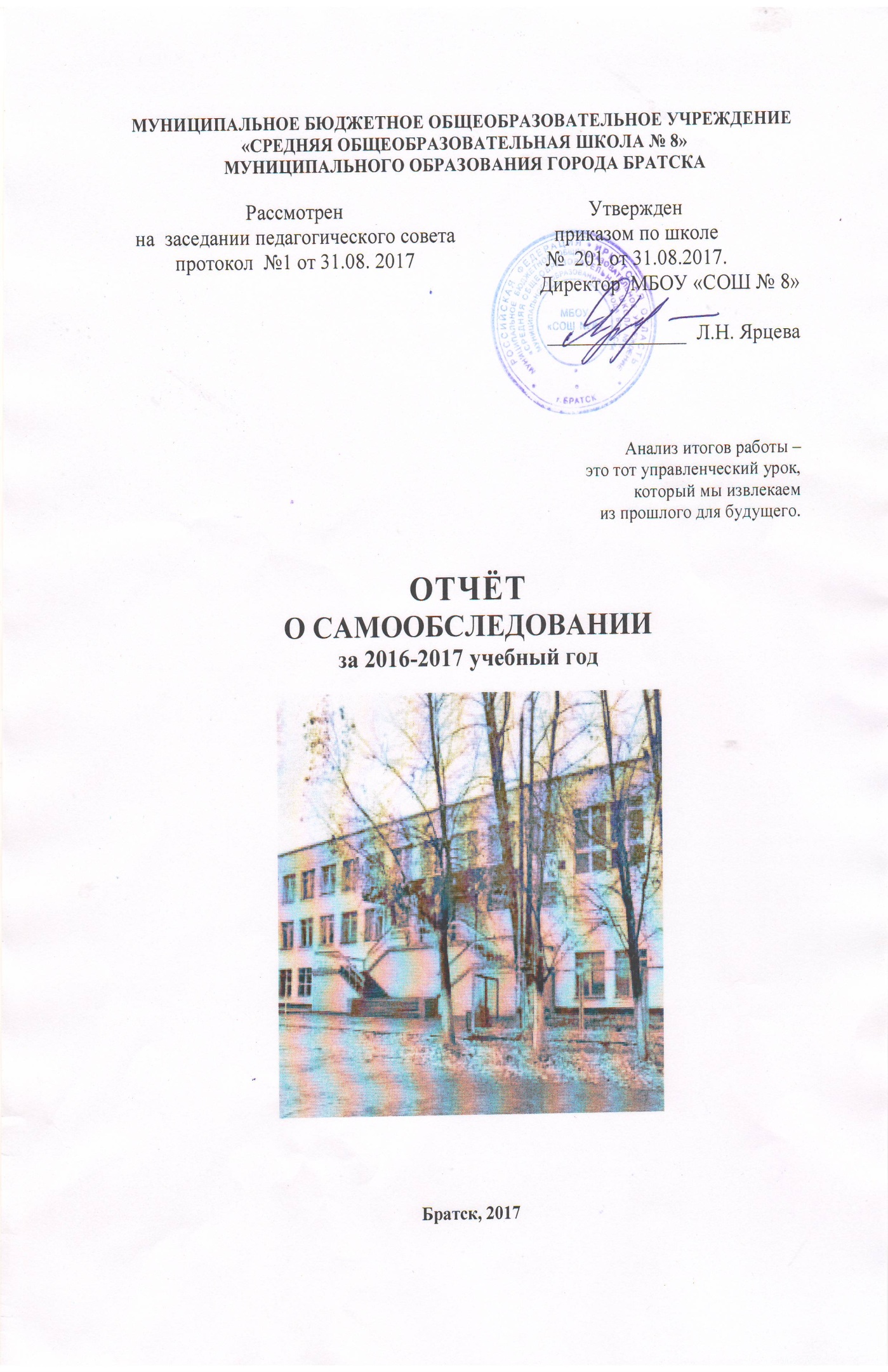 Братск, 2020СОДЕРЖАНИЕВВЕДЕНИЕОтчет о результатах самообследования за 2020 год в муниципальном общеобразовательном учреждении «Средняя общеобразовательная школа № 8» муниципального образования города Братска (далее МБОУ «СОШ № 8) составлен в соответствии со следующими нормативными документами:приказом Министерства образования и науки Российской Федерации от 14.06.2013г № 462 «Об утверждении порядка проведения самообследования образовательной организации»;приказом Министерства образования и науки Российской Федерации от 14.12.2017 № 1218 «О внесении изменений в Порядок проведения самообследования образовательной организации, утвержденный приказом Министерства образования и науки Российской Федерации от 14 июня 2013 г.»приказом Министерства образования и науки Российской Федерации от 10.12.2013 г. № 1324 «Об утверждении показателей деятельности образовательной организации, подлежащей самообследованию;приказом департамента образования администрации муниципального образования города Братска от 16.03.2017 № 177 «Об утверждении рекомендаций к составлению отчета о результатах самообследования образовательной организации»;приказом директора МБОУ «СОШ № 8» от 08.02.2021 № 30 «О проведении процедуры самообследования»В ходе самообследования была проведена оценка организации образовательной деятельности, системы управления организации, содержания и качества подготовки обучающихся, качества кадрового, учебно-методического, библиотечно-информационного обеспечения, материально-технической базы, функционирования внутренней системы оценки качества образования за 2020год.1. АНАЛИТИЧЕСКАЯ ЧАСТЬ1.1. Общие сведения об образовательном учрежденииПолное наименование общеобразовательного учреждения в соответствии с Уставом: муниципальное бюджетное общеобразовательное учреждение «Средняя общеобразовательная школа № 8» муниципального образования города Братска, сокращённое название - МБОУ «СОШ № 8», в своей  деятельности  подотчетно Департаменту  образования администрации  города Братска  и Комитету  по управлению муниципальным  имуществом  администрации города Братска.В сентябре 2016 года на основании Постановления администрации муниципального образования города Братска № 551 от 19.04.2016 года произошла реорганизация МБОУ «СОШ 8» путем присоединения к ней МБОУ «СОШ № 28».Юридический адрес: 665776, Российская Федерация, Иркутская область, город Братск, жилой район Осиновка, ул. Иркутская, 16.Фактический адрес: Здание 1 – 665776, Российская Федерация, Иркутская область, город Братск, жилой район Осиновка, ул. Иркутская, 16, здание 2- жилой район Сухой, Социалистическая, 14аТелефоны: приёмная -30-22-84,350-830,  вахта –30-27-85E-mail: school_08@mail.ruУчредители: Департамент образования администрации города  Братска.Организационно-правовая форма: учреждение.Тип учреждения: бюджетное.Тип образовательной организации: общеобразовательная организация.Лицензия на право ведения образовательной деятельности:Свидетельство о государственной аккредитации:МБОУ «СОШ № 8» осуществляла в 2020 году реализацию следующих основных образовательных программ:Основная образовательная программа начального общего образования (ООП НОО);Основная образовательная программа основного общего образования (ООП ООО);Основная образовательная программа среднего общего образования (ООП СОО);Основная образовательная программа среднего общего образования (ООП ФКГОС).МБОУ «СОШ №8» представляет собой модель классической образовательной школы, открытой для учащихся с различными образовательными потребностями и запросами, готовой обеспечить высокий или достаточный уровень образовательной подготовки по всем предметам. В 2020 году все представленные программы реализовывались в 31 общеобразовательных классах. Произошло увеличение учащихся, осваивающих ФГОС общего образования на 8,6% , на 31.12.2020 года  по ФГОС обучались 100% учащихся на уровне начального и основного общего образования и 37 (55%) учащихся на уровне среднего общего образования.Мониторинг контингента учащихся по уровням обучения в течение года выявил относительно стабильные данные, средняя наполняемость по школе составила 24,06, что на 1,36больше, чем в прошлом году.На 31 декабря 2020 года в школе обучалось 746  учащихся (на 40 больше, чем в предыдущем году), было сформировано 31 класс- комплект (столько же, как и в прошлом году).Это свидетельствует о стабильности  функционирования  и развития школы и повышения интереса к ней со стороны родителей (законных представителей) учащихся.Оценка образовательной деятельностиДеятельность педагогического коллектива школы в 2020 учебном году была направлена на обеспечение соблюдения Федерального закона Российской Федерации от 29 декабря 2012 г. N 273-ФЗ «Об образовании в Российской Федерации» по выполнению государственного образовательного стандарта, прав учащихся на доступность образования через создание среды для развития всех участников образовательных отношений  на основе дифференциации; повышения качества образования на основе применения педагогического мониторинга, современных педагогических и информационных технологий, создание условий для инклюзивного образования.Образовательная система школы  обеспечивала становление духовно-нравственной и физически здоровой личности, способной к социализации в обществе, обладающей высокой культурой и необходимыми компетенциями для успешной самореализации во всех сферах жизнедеятельности через- развитие образовательной среды для максимальной самореализации личности;-совершенствование методики урока через использование элементов современных педагогических технологий, обеспечивающих повышение качества образования;-повышение уровня компетентности педагогов через активные формы методической работы;- повышение качества образования посредством совершенствования системы мониторинга, внутренней системы оценки качества.В 2020 году в школе на уровне начального общего образования в 1-4 классах реализовывался Федеральный государственный образовательный стандарт начального общего образования; на уровне основного общего образования в 5-9 классах Федеральный государственный образовательный стандарт основного общего образования, на уровне среднего общего образования в10классах (второе полугодие 2019-2020 уч. года) - федеральный компонент государственного образовательного стандарта среднего общего образования, 10 классах (первое полугодие 2020-2021 уч. года)- Федеральный государственный образовательный стандарт среднего общего образования, в 11 классах - федеральный  компонент государственный образовательного  стандарта  среднего общего образования.Критерии и показатели результативности реализации программ соответствуют целям и задачам деятельности школы. Показателями выполнения основных  образовательных программ начального общего, основного общего, среднего общего образования МБОУ «СОШ №8» являются:сохранение физического и психического здоровья обучающихся; -положительная динамика в их интеллектуальном и социальном развитии;устойчивая мотивация и готовность к познанию: желание и умение учиться;психологическая готовность к продолжению образования;показатели   предметной   обученности,   полученные   в   ходе   внешней экспертизы с целью осуществления контроля качества подготовки обучающихся;показатели предметной и метапредметной обученности, полученные в ходе проведения контрольно-оценочных процедур и по результатам промежуточной аттестации с целью осуществления контроля качества подготовки обучающихся.К основным видам деятельности школы в 2020 году относились также обучение на дому, обучение детей с ОВЗ по адаптированным программам, проведение промежуточной аттестации, предоставление психолого-педагогической помощи, организация лагеря дневного пребывания.В учреждении в прошедшем учебном году реализовывался большой спектр дополнительных общеобразовательных общеразвивающих программ художественной и физкультурно-  спортивной направленностей.Вывод: В школе создано образовательное пространство, предоставляющее возможность получения  качественного образования в соответствии с требованиями Стандарта, социального заказа родителей, образовательных запросов и познавательных интересов учащихся, в том числе с ОВЗ.Оценка системы управления образовательной организацииУправление в МБОУ «СОШ № 8» осуществляется в соответствии с Федеральным  законом Российской Федерации от 29 декабря 2012 г. N 273-ФЗ «Об образовании в Российской Федерации» и Уставом на принципах демократичности, открытости, единства, единоначалия и коллегиальности, объективности и полноты использования информации, приоритета общечеловеческих ценностей, охраны жизни и здоровья человека, свободного развития личности.Система управления МБОУ «СОШ №8» обеспечивает участникам образовательного процесса условия для развития, роста профессионального мастерства, направлена на повышение качества предоставляемых услуг.Руководители структурных подразделений Директор - Ярцева Любовь Николаевна, председатель педагогического совета.Заместители директора по УВР - Цепелева Светлана Валерьевна, Шарифзянова Лидия Васильевна, председатель МС. Заместитель директора по ВР - Иванова Галина Кузьминичн, Доценко Дина Джемаловна. Заведующие хозяйством - Плеханова Любовь Алексеевна, Мухина Светлана Валерьевна Секретарь педагогического совета: Добрыгина Татьяна Александровна Председатель общего собрания трудового коллектива – Калинина Елена Владимировна Руководители методического объединений учителей гуманитарного цикла–Ворошилова Ирина Александровна, Рогова Анна Павловна Руководители методического объединений учителей естественно-научного цикла–Ащеулова Наталья Михайловна, Домашова Надежда ГеннадьевнаРуководители методического объединений учителей физической культуры, ОБЖ, ИЗО, технологии – Лакатош Сергей Ерастанович, Гомзякова Евгения ПавловнаРуководители методического объединений учителей начальных классов–Романова Елена Васильевна, Белькович Татьяна Григорьевна Руководители методического объединений классных руководителей–Иванова Галина Кузьминична, Доценко Дина ДжемаловнаРуководитель научного общества учащихся "Поиск юных" - Калинина Елена Владимировна, педагог-организатор Президент ученического самоуправления – Никитина Татьяна, ученица 9а класса; Лумпова Алина, ученица10б класса.Председатель Попечительского совета – Гуцу Мария СтаниславовнаПредседатель совета родителей – Шемякина Елена Евгеньевна Медицинская  служба - Нелепченко Татьяна Вячеславовна, фельдшер школы Социально- психилогическая служба - Потопахина Юлия Сергеевна, Мелкоступова Алевтина Валерьевна, Горелова Елена Анатольевна, Смолина Ирина ПавловнаБиблиотека - Попкова Татьяна Леонидовна, Петрова Светлана Федоровна,  заведующие библиотекой Кадровая служба - Гуцу Мария Станиславовна Председатель совета профилактики правонарушений - Ярцева Любовь Николаевна, директор школы Наркопост "Здоровье+" - Иванова Галина Кузьминична, Доценко Дина Джемаловна, зам. директора по ВР Уполномоченный по правам ребенка – Горелова Елена Анатольевна, социальный педагог.Управление развитием МБОУ «СОШ № 8» осуществлялось программно-целевым методом. В школе  успешно реализуются следующие программы: «Профилактика безнадзорности и правонарушений несовершеннолетних», программа «Субботняя школа будущего первоклассника», «Школа-территория здоровья», программа» «Радуга». С 2017 года реализуется Программа развития «Школа успешной личности» на 2017-2021 г.г., которая направлена на создание условий для достижения нового современного качества обучения и воспитания на основе совершенствования организации содержания, технологий и ресурсного обеспечения образовательной деятельности. Органами коллегиального управления учреждения являются Общее собрание трудового коллектива, Педагогический совет, Попечительский совет, Совет родителей, Совет ученического самоуправления (Совет учащихся). Совет родителей содействует объединению усилий семьи и школы в деле обучения и воспитания детей. В 2020 году на заседаниях Совета родителей решались вопросы, связанные с организацией питания обучающихся, организацией системы дополнительного образования, обсуждались планы по укреплению МТБ, подготовки школы к новому учебному году, оказывалось содействие в проведении общешкольных родительских собраний, КТД.Совет ученического самоуправления (Совет учащихся) планировал и организовывал проведение общешкольных мероприятий. Вопросы укрепления  материально-технического оснащения школы решались через деятельность Попечительского совета.Все структурные подразделения выполняли функции, направленные на организацию образовательного процесса согласно должностным обязанностям, локальным актам. При этом основной формой взаимодействия администрации и педагогического коллектива являлся обмен информацией. Целостная работа механизма управления, координирование деятельности педагогического коллектива осуществлялось через: четкое определение уровня управления, его функционала;построение работы на перспективной, прогнозируемой основе;перевод делопроизводства на компьютеризированную основу;системность ВШК, ВСОКО;внедрение системного подхода в диагностике состояния образовательного процесса.Администрация школы, делегируя управленческие полномочия, предоставляла право руководителям ШМО выполнять контролирующие функции Школа успешно взаимодействует с органами государственной власти, органами местного самоуправления муниципальных образований, общественными организациями:Система работы с социальными партнерами строится на договорной основе, планах совместной деятельности. Функционал социального партнерства наблюдательный, содействующий, управленческий, контролирующий.Субъекты социального партнерства МБОУ «СОШ № 8»Таким образом, осуществление школой взаимодействия с общественными организациями, административными органами и иными городскими структурами способствовало решению вопросов воспитания, обучения, обеспечивало открытость  образовательного пространства.Выводы: Существующая система управления образовательной организацией способствует достижению поставленных целей и задач, отвечает запросам участников образовательного процесса,  обеспечивает реализации компетенций образовательной организации, закрепленных в ст. 26 и ст. 28 Федерального закона № 273-ФЗ от 27.12.2012 «Об образовании в Российской Федерации».Перспективы В следующем учебном году необходимо работать над дальнейшим развитием государственно-общественного управления.  Оценка содержания и качества подготовки учащихсяСодержание образования определялось в 2020 году основными образовательными программами, в том числе  через реализацию Программ развития универсальных учебных действий каждого уровня образования, рабочие программы педагогов, учебные планы, содержащие обязательные части и части, формируемые участниками образовательных отношений, планы внеурочной деятельности.Основной целью реализации ООП являлось в 2020 году создание условий для достижения планируемых результатов на всех уровнях образования.Система оценки достижения планируемых результатов освоения ООП, принятая в МБОУ «СОШ № 8», позволяет обеспечить комплексный подход к оценке результатов освоения ООП НОО,ООО вести оценку предметных, метапредметных и личностных результатов, обеспечить оценку динамики учебных достижений учащихся.Достижения предметных образовательных результатовОбязательной формой контроля освоения учащимися ООП является промежуточная аттестация обучающихся 2 - 8, 10-х классов. Содержание и порядок организации промежуточной аттестации регламентируется «Положением о формах, периодичности и порядке текущего контроля успеваемости и промежуточной аттестации обучающихся МБОУ «СОШ № 8» МО г. Братска». Основная цель промежуточной аттестации - это оценка качества усвоения учащимися всего объёма содержания учебного предмета за учебный год. Промежуточная аттестация проводится с целью определения соответствия уровня и качества знаний, умений, навыков, сформированности компетенций требованиям государственного образовательного стандарта и оценки качества освоения программ по завершении отдельных этапов обучения.В 2020 году в связи чрезвычайного (особого) положения, введенного на территории Российской Федерации Президентом Российской Федерации промежуточная аттестация проводилась без аттестационных испытаний в форме определения индивидуальных достижений учащихся в освоении учебных предметов, курсов, дисциплин (модулей), предусмотренных образовательной программой, с учетом всех отметок, полученных за определенные периоды обучения. Определение индивидуальных достижений учащихся за определенные периоды обучения (четверть, полугодие) приравнивалась к выявлению степени освоения учащимися образовательный программы, а оценивание полученных результатов освоения образовательной программы представляет собой выставление годовой отметки, которая и является отметкой промежуточной аттестации.Сравнительные результаты промежуточной аттестации  по итогам уч. годов представлены в таблице по уровням общего образования.Статистические данные успеваемости (успеваемость/качество) по классамЦелевые индикаторыРезультаты промежуточной аттестации на уровне НОО:Результаты промежуточной аттестации на уровне ООО и СОО:Вывод: Целевыми индикаторами на уровне НОО являются: качество знаний – 46%; успеваемость – 100%.В среднем результаты промежуточной аттестации по русскому языку на уровне НОО в 2019-2020 учебном году показывают, что КЗ достигнуто в соответствии с целевыми показателями и составляет 59,5%, что превышает на 13,5% целевые показатели Успеваемость менее 100% на 1,7% и составляет 98,3%. В среднем результаты промежуточной аттестации по математике на уровне НОО в 2019-2020 учебном году показывают, что КЗ достигнуто в соответствии с целевыми показателями и превышает на 18% (составляет 64%). Успеваемость менее 100% на 1,2%. Качество знаний и успеваемость по русскому языку и математике выше в сравнении с прошлым учебным годом. Одной из причин этого является прохождение промежуточной аттестации без аттестационных испытаний.Целевыми индикаторами на уровне ООО являются: качество знаний – 36%; успеваемость – 100%ь на уровне СОО – качество знаний – 39%; успеваемость– 100%В среднем результаты промежуточной аттестации по русскому языку на уровне ООО в 2019-2020 учебном году показывают, что КЗ достигнуто в соответствии с целевыми показателями и составляет 47,3%, что превышает на 11,3%, Показатель успеваемости - 100%. В среднем результаты промежуточной аттестации по математике на уровне ООО в 2019-2020 учебном году показывают, что КЗ достигнуто в соответствии с целевыми показателями – 48% и превышает на 10%, Показатель успеваемости - 100%. Целевыми индикаторами на уровне СОО являются: качество знаний – 39%; успеваемость – 100%.Анализ результатов промежуточной аттестации по русскому языку и математике показывают, что КЗ достигли целевых индикаторов и составляют 55,7% по русскому языку и 57,4% по математике.Метапредметные результаты, включают освоенные обучающимися межпредметные понятия и универсальные учебные действия (регулятивные, познавательные, коммуникативные).Формирование метапредметных результатов обеспечивается за счёт всех учебных предметов и внеурочной деятельности.Основным объектомоценки метапредметных результатов является:способность и готовность к освоению систематических знаний, их самостоятельному пополнению, переносу и интеграции;способность к сотрудничеству и коммуникации;способность к решению личностно и социально значимых проблем и воплощению найденных решений в практику;способность и готовность к использованию ИКТ в целях обучения и развития;способность к самоорганизации, саморегуляции и рефлексии.Оценка метапредметных результатов проводится в ходе следующих процедур:- выполнение комплексной работы на межпредметной основе;- решение проектных задач, направленных на оценку уровня сформированности конкретных видов универсальных учебных действий;- выполнение групповых и индивидуальных учебных проектов;- выполнение учебных и учебно-практических задач средствами учебных предметов(мастерские, учебно - исследовательские работы, учебные проекты и другие);- диагностическая система психолого-педагогического сопровождения.Метапредметные результаты Метапредметные результаты  включают освоенные обучающимися межпредметные понятия и универсальные учебные действия (регулятивные, познавательные, коммуникативные).Формирование метапредметных результатов обеспечивается за счёт всех учебных предметов и внеурочной деятельности.Основной процедурой итоговой оценки достижения метапредметных результатов является защита итогового индивидуального проекта. Учащиеся 9-х классов выполняли итоговые индивидуальные проекты по 14 учебным предметам.Результаты итоговых индивидуальных проектовВ ходе выполнения проектных работ и их защиты оценивались сформированность универсальных учебных действий учащимися в ходе осуществления ими проектной деятельности по определенным критериям.Вывод : 89% учащихся достигли повышенного уровня уровня сформированности УУД. Вывод: оценивая содержание и качество подготовки обучающихся, можно отметить, что в 2020 году выполнены обязательные показатели качества образовательной деятельности и выявлена положительная динамика по сравнению с прошлым периодом:Результаты государственной итоговой аттестации в 9 классахКачество достижения предметных образовательных результатов отражают результаты государственной итоговой аттестации в 9, 11 классахВ 2019-2020 учебном году в 9 классах обучалось 65 человек. Решением педагогического совета к ГИА-2020 было допущено 65 учащихся. Все учащиеся не имели академической задолженности и в полном объеме выполнили учебный план (годовые отметки по всем учебным предметам учебного плана за 9 класс все учащиеся получили не ниже удовлетворительных), а также получили результат «зачет» за итоговое собеседование по русскому языку. В 2019-2020 учебном году подготовка учащихся 9-х классов осуществлялась в соответствии с Планом мероприятий по подготовке и проведению ГИА по образовательным программам основного общего и среднего общего образования на 2019-2020 уч.год.  В течение учебного года проводился мониторинг качества подготовки учащихся 9-х классов по предметам, выносимых на итоговую аттестацию по программам основного общего образования, выполнения учебных программ по предметам, спецкурсам, направленных на подготовку к ОГЭ. Осуществлялся контроль работы по системному и качественному ведению электронных журналов и дневников учащихся.ГИА-9 в 2020 году проводилось в форме промежуточной аттестации, результаты которой признавались результатами ГИА-9 и являлись основанием для выдачи аттестатов об основном общем образовании.Итоги освоения основной образовательной программы основного общего образованияИтоги освоения основной образовательной программы по предметамВыводы:По результатам итоговой аттестации по программам основного общего образования все выпускники 9-х классов получили аттестаты. 2 выпускника получили аттестаты с отличием. ГИА-9 проводилось в форме промежуточной аттестации путем выставления по всем учебным предметам учебного плана, изучавшимся в 9 классе, которые определялись как среднее арифметическое четвертных отметок за 9 класс.Перспективы Новые условия сдачи экзамена требуют поиска наиболее эффективных форм подготовки выпускников на уровне основного общего образования к ГИА, обеспечения психологической поддержки выпускников в течение года. Необходимо расширить формы организационной работы по максимальному уменьшению «группы риска» и повышению тестового балла:- индивидуальные диагностические карты;- карта для учеников, требующих постоянного педагогического контроля;- карта для учеников, имеющих учебные затруднения;- карта для учеников, требующих психологической помощи.Качество подготовки выпускников на уровне среднего общего образованияВ 2019-2020 учебном году в 11 классах обучалось 23 человека. Решением педагогического совета к ГИА -2020 было допущено 23 учащихся. Все учащиеся не имели академической задолженности и в полном объеме выполнили учебный план (годовые отметки по всем учебным предметам учебного плана за каждый год обучения по образовательным программам среднего общего образования все учащиеся получили не ниже удовлетворительных), а также получили результат «зачет» за итоговое сочинение по русскому языку.ГИА-11 в 2020 году проводилось в форме промежуточной аттестации, результаты которой признавались результатами ГИА-11 и являлись основанием для выдачи аттестатов о среднем общем образовании.Качество обученности выпускников 11х классов по итоговым отметкам за курс среднего общего образованияЕГЭ в 2020 году сдавали только те выпускники, которые поступали в ВУЗы, т.к. ЕГЭ в 2020 году выполняло функцию вступительных экзаменов в ВУЗы, а выпускники школ выступали в роли абитуриентов, сдающих те экзамены, которые им необходимы для поступления.Результаты ЕГЭ-2020:Средний балл государственной итоговой аттестацииСредний балл государственной итоговой аттестацииЕсли проанализировать выбор предметов ЕГЭ, то можно отметить, что наибольшее количество выпускников выбрали русский язык – 61%, экзамен по профильной математике -43,5% выпускников, обществознание- 34,8%, информатику-17,4%, остальные предметы выбрали по 1 ученику. По сравнению с прошлым учебным годом средний балл повысился практически по всем предметам. По одному человеку не справились с экзаменами по профильной математике, обществознанию, информатике, по остальным предметам 100% справляемость.Вывод:По результатам итоговой аттестации по программам среднего общего образования все выпускники 11-х классов получили аттестаты. Ни один выпускник не получил аттестат с отличием.Итоги Всероссийских проверочных работ Всероссийские проверочные работы проводятся с целью определения уровня сформированности учебных достижений обучающихся начального общего, основного общего и среднего общего образования.В 2019-2020 учебном году ВПР работа проводились только в 11 классах по одному предмету (март 2020 г)Осенью 2020 года (сентябрь-октябрь) был проведен мониторинг качества подготовки обучающихся в форме Всероссийских проверочных работ в 5 классах (по программе начальной школы), 6 классах (по программе 5 класса), 7 классах (по программе 6 класса), 7 классах (по программе 8 класса), в 9 классах (по программе 8 класса).Результаты ВПР-2020 Результаты ВПР по программам 4-х классов (в динамике)Показатели успеваемости и качества обученности школьников по программам 4-х классов в ОО по всем предметам ниже среднегородских,  среднеобластных показателей, и показателей по РФ (в предыдущие годы показатели были выше). По сравнению с результатами 2019 г. наибольшее снижение показателей наблюдается по русскому языку: успеваемость снизилась на 148,9%, качество – на 49,7%Результаты ВПР по программам 5-х классов (в динамике)Показатели успеваемости и качества обученности школьников по программам 5-х классов в ОО по русскому языку, биологии выше среднегородских,  среднеобластных показателей, и показателей по РФ, но чуть меньше по качеству показателей РФ по математике и истории. По сравнению с результатами 2019 г. у школьников ОО наибольшее снижение успеваемости наблюдается по биологии (на 9,7%), наибольшее снижение качества обученности - по биологии (на 9,4%) и по истории (на 31,8%). Результаты ВПР по программам 6-х классов (в динамике)Результаты ВПР обучающихся по программам 6-х классов ОО выше среднегородских и среднеобластных показателей по предметам -  русский язык, математика, история и география, но ниже по предметам – биология и обществознание. В сравнении с предыдущим годом наибольшее снижение успеваемости в ОО наблюдается по русскому языку (17,6%). Наибольшее снижение качество знаний  выявилось по обществознанию (12%), повышение качества знаний выявлено по математике (25,6%) , истории (25,6%) и географии (19%).Для обучающихся по программам 7-х классов ВПР проводились в штатном режиме впервые.Результаты ВПР по программам 7-х классовНаиболее высокий уровень успеваемости обучающиеся показали по биологии и истории (91,3% и 94% соответственно). Самый низкий показатель успеваемости по иностранному языку: с работами справились только 72,5% обучающихся. Качество знаний низкое по всем предметам (от 11,6% по английскому языку до 38,8% по истории).Сравнительные результаты ВПР по русскому языку и математике за три года представлены в таблице:Сравнительный анализ результатов ВПР учащихся одной параллели в течение трех лет показывает снижение успеваемости и качества знаний по русскому языку и математике (5- 7 класс) и только лишь незначительное повышение успеваемости и качества знаний по математике при переходе из 5 класса в 6 класс (с 2019 по 2020 год).Вывод:В 2020 году педагогами, руководителями методических сообществ был подготовлен анализ ВПР и определены задачи по повышению качества знаний учащихся:выявить системные проблемы по содержанию и по видам деятельности и скорректировать подходы к отработке проверяемых умений;использовать практико-ориентированные задания для формирования практических навыков учащихся и для диагностики их результатов;совершенствовать содержание и формы повышения квалификации, обмен опытом учителей на заседаниях ШМО по актуальным вопросам достижения учащимися планируемых результатов, диагностики и оценки планируемых результатов.;изменить содержание и формы, подходы к организации и проведению учителями текущего контроля.Мониторинговые исследования учащихся в 2020 годуУровень сформированности УУД на уровне начального общего образованияОбщий показатель сформированности УУД в 5-х классахОбщий показатель сформированности УУД в 6-х классахОбщий показатель сформированности УУД в 7-х классахОбщий показатель сформированности УУД в 8-х классахОбщий показатель сформированности УУД в 9-х классахВыводы:По результатам мониторинга было выявлено в начальной школе низкий уровень сформированности познавательных УУД имеют учащиеся 2-х классов, в 5-х классах высокий уровень сформированности коммуникативных УУД, в 6-х классах у 18% учащихся на низком уровне сформированы регулятивные УУД, в 7-8-х классах самый низкий уровень сформированности познавательных УУД  Необходимо для решения выявленной проблемы в следующем учебном году организовать контроль качества сформированности УУД в  классах, где выявлен низкий уровень сформированности УУД, через посещение уроков, проведения методических семинаров «Особенностям организации формирующего оценивания на уроках», кроме этого необходимо активизировать работу ШМО по данной проблеме.Итоги участия во Всероссийской олимпиаде школьниковШкольный этапМуниципальный этап Призеры муниципального этапа:В школьном этапе приняли участие 183учащихся  (на 29 больше, чем в прошлом году), 183  участий  (на 30 больше, чем в прошлом голу).  Третий год   в школьном этапе ВОШ принимали участие учащиеся 4 классов.По сравнению с прошлым учебным годом общие результаты проведения олимпиад немного ниже, победителей- 36 (на 2 ниже)и призеров 57 (на 5 меньше). В муниципальном этапе всего приняли участие -18 учеников (на 7 меньше), Победителей – нет (в прошлом году был 1), призеров – 8 (на 2 больше).Выводы: Содержание образования в МБОУ «СОШ № 8» соответствует требованиям ФГОС НОО (1-4 классы) и ФГОС ООО (5-9 класс); ФГОС СОО (10 класс первое полугодие 2020-2021 уч.года), ФК ГОС (10 класс второе полугодие 2019-2020 уч.года, 11 классах), на основании всестороннего анализа необходимо выстроить работу по повышению качества образования.Оценка организации  образовательного процессаВ 2020  году организация образовательного процесса осуществлялась в соответствии с Уставом МБОУ «СОШ № 8», на основе утвержденных календарного учебного графика, учебных планов, расписания уроков.МБОУ «СОШ № 8» во втором полугодии 2019-2020 уч.года работало в режиме 6-дневной учебной недели в 5-11 классах  и в режиме 5-дневной недели в 1-4 классах. С. 1 сентября 2020 года продолжительность учебной недели для 5-9 классов изменилась и стала 5-дневной. Продолжительность учебного года в 2-11 классах - 34 недели без учета государственной итоговой аттестации, в первом классе -33 недели. Продолжительность каникул в течение учебного года составляет 30 календарных дней, летом - 95 дней.  Для учащихся в первом классе в феврале установлены дополнительные недельные каникулы.Продолжительность урока– 40 минут. В середине учебного дня для учащихся 1-х классов  организована динамическая пауза продолжительностью не менее 40 минут.Для организации питания учащихся в режим учебных занятий включены перемены продолжительностью не менее 20 минут.Расписания уроков и занятий внеурочной деятельности составлены в соответствии с требованиями СанПиН, с учебными планами, исходя из допустимого количества часов в неделю на класс.Во втором полугодии 2019-2020 уч.года все учащиеся обучались в одну смену, в первом полугодии 2020-2021 уч.года в связи с эпидемиологической ситуацией обучение осуществлялось в две смены.Обучение в образовательном учреждении организовано на русском языке. В текущем году обучение организовывалось в очной форме.Образовательный процесс на  дому 5 учеников  организован по индивидуальным учебным планам для детей-инвалидов и детей, имеющих медицинские показания для обучения на дому. Анализ деятельности педагогов по обучению данной группы детей показал, что выполняются законодательные требования и соблюдаются права детей: учебные планы и расписание согласованы с родителями (законными представителями). По итогам учебного года все дети показали освоение основных образовательных программ соответствующего уровня.Организована охрана образовательного учреждения отделом вневедомственной охраны по городу Братску филиал ФГКУ, ООО ОА «Рубеж Плюс», в наличии имеются охранная, пожарная и тревожная сигнализации. В МБОУ «СОШ № 8» осуществляется пропускной режим.Для учащихся МБОУ «СОШ № 8» организовано медицинское обслуживание, которое осуществляется на основе договора с ОГБУЗ «ГБ№3».Организовано горячее питание учащихся в школьной столовой (организатор питания – ИП Лоскутова О.П, ИП Яковлева М.Ф.).Учебный план Обучение в МБОУ «СОШ № 8» осуществляется по учебным планам ФГОС НОО, ФГОС ООО, ФГОС СОО, ФК ГОС на уровне СОО, утвержденным приказом № 139 от 31.08.2020. Количество часов части, формируемой участниками образовательных отношений, составило 20% учебного плана 1 -4-х классов, 30%- в 5-9 классах, 25% в 10-11 классах.Уровень НООЧасть учебного плана, формируемая участниками образовательных отношений, обеспечивает реализацию образовательных потребностей индивидуальных потребностей обучающихся и их законных представителей, отражает специфику МБОУ «СОШ №8» посредством введения учебных предметов и курсов.Во 2аб классах-спецкурс «Умники и умницы» для формирования метапередметных умений, во 2в, 3в, 4в классах Математика и конструирование» для формирования вычислительных навыков, в 4аб классах - спецкурс «Читаем, думаем, творим» для формирования читательской компетенции.Уровень ОООВ целях формирования современной культуры безопасности жизнедеятельности и убеждения в необходимости безопасного и здорового образа жизни введен предмет «ОБЖ» в 5-6 классах по 0,5 часа в неделю, в 7 классе – 1 час в неделю. В 7 классах добавлен 1 час на изучение предмета «Биология». В целях формирования комплексного представления об основных закономерностях и специфике территориальной организации природы, населения и хозяйства Иркутской области в 8-9 классах предусмотрено изучение предмета «География Иркутской области» по 0,5 часа в неделю. В 8аб классах для повышения лингвистической культуры учащихся предусмотрен спецкурс «Комплексный анализ текста» по 0,5 часа в неделю. В 8в, 9абв предусмотрен курс по выбору «Решение нестандартных задач по математике» (по 0,5 часа); программа курса направлена на развитие логического мышления обучающихся и умения применять полученные знания при решении заданий прикладного характера, обеспечивающим формирование инженерного образования, проектной деятельности, предпрофильной подготовки.Уровень СООВ 2020/2021 учебном году в МБОУ «СОШ № 8» сформированы два класса универсального профиля – 10 аб классы. Учитывая возможности образовательной организации как в удовлетворении индивидуальных интересов обучающихся, так и в углублении подготовки по учебным предметам к ЕГЭ, учебный план универсального профиля сформирован по 1 варианту. Учебный план содержит 2 учебных предмета на углубленном уровне – математика (6 часов в неделю) и история (4 часа в неделю). Кроме того, для всех учащихся обучающихся в соответствии с ФГОС СОО предусматривается 2 часа в неделю для работы над индивидуальным проектом. В учебный план в части, формируемой участниками образовательных отношений, включены дополнительные предметы и курсы по выбору учащихся.Учебный план для 11-х классов, реализующих программы ФКГОС – 2004, на 2020/2021 учебный год содержит федеральный компонент, представленный группой предметов базового уровня, региональный компонент и компонент образовательного учреждения. В компонент образовательного учреждения введены 9 спецкурсов по запросу обучающихся, которые завершают образовательные траектории. Программы спецкурсов способствуют профессиональному самоопределению выпускников.Максимально недельная нагрузка не превышает допустимых требованиями значений. Выполнение учебного плана на всех уровнях общего образования составило в 2020 году -100%.Внеурочная деятельность и дополнительное образованиеСогласно Стратегии развития воспитания в Российской Федерации на период до 2025 года, Указа президента «О Десятилетии детства 2018-2027 г. г» и в соответствии с программой развития ОУ «Школа  успешной личности» в 2020 году приоритетными направлениями были:- гражданско-патриотическое воспитание;- духовно-нравственное воспитание;- организация и участие в социально-значимых акциях;- развитие дополнительного образования;- физическое развитие и культура здоровья, питания;- профилактика правонарушений среди несовершеннолетних;- трудовое воспитание и профессиональное самоопределение;Данные направления реализовались через традиционные школьные мероприятия - годовой круг традиционных праздников:- День знаний – сентябрь.- Туристический слет - сентябрь.- День здоровья - сентябрь.- Осенняя ярмарка «Дары земли Братской».- Конкурс «Мисс Осень»- День учителя – октябрь.- День самоуправления – октябрь.- Посвящение в первоклассники, пятиклассники, старшеклассники.В рамках воспитания социальной ответственности «Я в мире» нужно отметить участие наших учащихся во II-ом ежегодном муниципальном фестивале-конкурсе творческой молодежи Правобережного и Падунского районов «Cube». Ребята показали себя во всех трёх номинациях: вокале, хореографии и художественном слове. Так же в этом году наши учащиеся традиционно приняли участие в ежегодном региональном фестивале «Фабрика проектов». - Битва хоров. - КТД «Праздник приближается – школа - наряжается».- Фестиваль социальной рекламы.- Тематические литературные гостиные.- Новогоднее представление «Новый год отметим вместе – танцем, шуткою и песней»Целую предновогоднюю неделю на переменах, в «Мастерской Деда Мороза», учащиеся каждого класса представляли разные мастер-классы, флешмоб, развлекательные конкурсы. Конкурсно - развлекательная программа «Крыс! Грыз! Мяу!» прошла в актовом зале и закончилась новогодней дискотекой.- Флешмоб «Споемте, друзья!»- Смотр песни и строя.- Военно-спортивные соревнования «Богатырские потешки».По направлению «Ученик – гражданин и патриот» прошел общешкольный классный час, посвящённый Дню полного освобождения города Ленинграда от блокады и международному дню памяти жертв Холокоста. Так же проходили классные часы, посвящённые великим битвам за Москву, Сталинград и Курской дуге. В рамках месячника по военно-патриотическому воспитанию были проведены: спортивно-конкурсная программа «Русский солдат умом и силой богат», в которой приняли команды 5-11 классов и спортивная программа для начального звена «Весёлые старты». Выпуск поздравительных стенгазет ко Дню защитника Отечества. Прошли классные часы, посвященные памяти воинов-интернационалистов. В школьном музее был организован шахматный турнир, посвященный Дню защитника Отечества, между учащимися и ветеранами труда ж/р Сухой. Так же, совместно с учащимися 5-11 классов и работниками ДК «Юность» была проведена совместная спортивная игра «Первый герой». Были подготовлены информационные листы и организована выставка «Они выполняли свой долг», посвящённая ребятам г. Братска и Братского района, погибшим в локальных войнах.- Тематический концерт «На крыльях весны».В рамках воспитания ценностного отношения к прекрасному, формированию основ эстетической культуры «Мир прекрасного. Досуг»  прошло празднование Международного женского дня 8 марта. Традиционно прошла концертная программа «Благословите женщину!», но в этот раз с элементами конкурса между командами девушек 8-11 классов и командой педагогов. Был приглашен специальный гость, с сольным выступлением. Выпуск поздравительных стенгазет.-Последний звонок (9, 11 классы), прошел в дистанционном режиме.В текущем году, в связи с 75-летием Победы в ВОВ школой была организована общегородская акция» Бессмертный полк моей семьи», в которой приняли участие учащиеся школ 12,15,17,37,39, МДОУ 26. Благодарственные письма за участие были подписаны заместителем начальника департамента образования Николаевой Е.Б.В связи с переходом на дистанционное обучение и режим самоизоляии творческая жизнь также  наполнилась различными дистанционными конкурсами. Были организованы выставки работ рисунков и поделок. Муниципальный конкурс «Окно Победы». Песенный флешмоб «Песня Победы!». Приняли участие в размещении фото и автобиографий своих дедов и прадедов в группе социальных сетей в «Вконтакте» «Помним! Гордимся! Чтим!». Все мероприятия освещались на сайте школы и на странице YouTube.Приняли участие в региональном онлайн-конкурсе по художественному чтению «Как хорошо на свете без войны», в котором учащиеся  школы стали дипломантами и лауреатами 1, 2, и 3 степени.Так же в дистанционном режиме приняли участие в городских конкурсах фотографий «Моя будущая профессия» и «Мы на даче – вот удача!» и т.д.Сохранение традиций школы является важной задачей воспитания: уважения к школе, сопричастности к общему коллективному делу, воспитание преемственности поколений.В связи с распространением новой короновирусной инфекции в 2020 году огромную роль сыграл режим самоизоляции и фактическое закрытие всех центров культуры и отдыха. Поэтому дополнительное образование, как и  участие в конкурсах переместилось в дистанционный формат.Участие в творческих конкурсахВывод: Количество мероприятий, в которых мы приняли участи возросло ,т.к многие из них были переведены в дистанционный формат, что позволило  принять участие большему количеству учащихся, особенно конкурсов рисунков ,в которых доля участия возросла в 5 раз. При этом результативность снизилась.Участие школ в Федеральном проекте, «Успех каждого ребенка», действующем в рамках нацпроекта «Образование» ставит перед нами задачу охвата дополнительным образованием к 2024 году  не менее 80% обучающихся от общего числа и не менее 70% обучающихся с ОВЗ.В школе созданы условия для дополнительного образования и внеурочной деятельности обучающихся. Вся система работы школы по данному направлению предоставляет возможность:свободного выбора детьми программ, объединений, которые близки им по природе, отвечают их внутренним потребностям;помогают удовлетворить образовательные запросы, почувствовать себя успешным, реализовать и развить свои таланты, способности;стать активным в решении жизненных и социальных проблем, уметь нести ответственность за свой выбор;- быть активным гражданином своей страны, способным любить и беречь природу, занимающим активную жизненную позицию в борьбе за сохранение мира на Земле, понимающим и принимающим экологическую культуру. План внеурочной деятельности образовательного учреждения определяет состав и структуру направлений, формы организации, объем внеурочной деятельности с учетом интересов обучающихся и возможностей образовательного учреждения.Дополнительное образование является неотъемлемой частью любой образовательной системы, способствует раскрытию творческого потенциала ребенка его самореализации. Кружки и секции прошли регистрацию в «Навигаторе дополнительного образования Иркутской области».  Система дополнительного образования МБОУ «СОШ № 8» в истекшем учебном году была представлена педагогами дополнительного образования кружков и спортивных секций:Вывод:Занятость дополнительным образованием составляет 68,1 % без учета занятий ВД. Согласно программе «Успех каждого ребенка» целевые показатели к 2024 г должны достигать 80%, следовательно необходимо рассмотреть варианты внедрения дополнительных кружков и секций на базе ОО, а также через соглашение с организациями ДО: ДТиМ « Гармония» и другие.Охват учащихся дополнительным образованием и внеурочной деятельностьюВывод:Всего занято: 682 учащихся – 91,4%, из них учащиеся с ОВЗ – 7чел - 41% (от общего количества учащихся с ОВЗ (17 чел). Занятость учащихся с ОВЗ к 2024 году должна составлять не менее 70 %.В 2020 году учащиеся школы приняли участие в профессиональных пробах, которые проводились в дистанционном режиме по всей территории Иркутской области и включали города : Иркутск, Шелехов, Ангарск и т.д. Участие в проектах «Проектория», «Билет в будущее», позволяет учащимся определить направления будущего профессионального становления. Также  в 2020 году учащиеся, родители  и педагоги школы  приняли участие в уроках финансовой грамотности:Уровень удовлетворенности родителей работой ООАнкетирование родителей на тему «Уровень удовлетворенности родителей работой МБОУ «СОШ № 8» в 2020 г.» по методике Е.Н. Степанова:  Вывод: Согласно методике, высокими показателями удовлетворенности являются значения от 3 до 4, следовательно степень удовлетворенности родителей организацией работы в ОО находится на высоком уровне. Необходимо проанализировать отдельные ответы участников анкетирования, которые неудовлетворены работой школы, для выявления проблемных вопросов и последующего их устранения. Рассмотреть данные вопросы на классных родительских собраниях.Оценка востребованности выпускниковУровень основного общего образованияУровень среднего общего  образованияВыводы:1.87,1%  наших выпускников поступили  в учреждения ВПО и СПО, но в 2020 процент выпускников 11 класса, поступивших в ВПО увеличился на 26,6 %2.Не менее 50,8% выпускников 9 класса продолжают обучение в 10 классе нашей школыОценка качества кадрового обеспеченияПовышение профессиональной компетентности педагогов является одним из приоритетных направлений в  МБОУ «СОШ № 8» .Анализ кадрового обеспечения» за 2020 год позволяет констатировать, что школа на 100% укомплектована квалифицированными педагогическими, руководящими и иными работниками, имеющими необходимые образование и квалификацию для решения задач, определённых основными образовательными программами.                                                                                                                             Таблица 1Таблица 2Результаты аттестации  на первую и высшую квалификационные категории в 2020 годуДля развития кадрового потенциала в школе используются следующие формы непрерывного образования: курсовая подготовка по направлениям, обучение педагогов и руководителей ОУ на сертифицированных семинарах, вебинарах, обучились на курсах  ДПО ФИОКО  по направлениям  «Оценка качества образования» - 19 человек , « Система оценки ВПР» - 12 человек , работа в методических объединениях, участие в методических мероприятиях различного уровня.Выводы: Условия обеспечения образовательного процесса (кадровый потенциал) соответствуют требованиям ФГОС, отвечают нормам действующего законодательства и позволяют качественно организовывать образовательный процесс.1.8. Оценка качества учебно- методического обеспеченияОбразовательная деятельность МБОУ «СОШ № 8» на 100% обеспечена учебниками и учебно-методической литературой, рабочими программами по всем учебным предметам, курсам и курсам внеурочной деятельности основных образовательных программ.Разработка рабочих программ осуществляется педагогами в соответствии с Положением о рабочих программах учебных предметов, курсов и курсов внеурочной МБОУ «СОШ № 8».На уровне начального общего образования обязательная часть учебного плана обеспечивается УМК «Школа России», рекомендованным и допущенным к использованию в образовательном процессе.Анализ предметного и методического содержания  данных УМК  позволяет сделать вывод, что они способствуют реализации системно-деятельностного подхода к обучению, нацеливая учителей на формирование УУД, представленных в ФГОС.В образовательном процессе используются учебники и учебные пособия, входящие в федеральный перечень учебников на текущий учебный год.При переходе на следующий уровень образования учитывается преемственность предметных линий УМК.Год издания учебников, используемых в образовательном процессе в текущем году, не ранее 2015 года. Организация методической работыВ 2020 году педагогический коллектив МБОУ «СОШ №8» продолжил работу над  методической темой «Совершенствование профессиональной компетентности педагогов  как условие повышения качества образования учащихся с разными образовательными потребностями».Цель: повышение результативности образовательного процесса через непрерывное профессиональное развитие инновационного потенциала педагогов, их эрудиции, компетентности.Научно-методическая работа была направлена на реализацию системно-деятельностного подхода и освоение новых технологий при реализации ФГОС, развитие кадрового ресурса, совершенствование программно-методического обеспечения.Методическая работа была представлена следующими формами: -тематические проблемные педагогические советы,-теоретические и практико-ориентированные семинары (в том числе, в рамках деятельности методических объединений),-работа педагогов над темами самообразования (публикации, участие в семинарах ШСП, выступление на школьных методических объединениях), -аттестация педагогических кадров;-организация и контроль курсовой подготовки педагогов;-повышение качества подготовки учащихся к Всероссийской олимпиаде школьников, научно-практическим конференциям и интеллектуальным и творческим конкурсам ;-инициация участия педагогов в конкурсах учебно-методических разработок (отдельных уроков и курсов, контрольно-измерительных материалов, авторских педагогических продуктов).Особое внимание уделялось повышению компетенции педагогических кадров:-курсовая подготовка (очная, заочная, дистанционная формы, в том числе очно-заочные формы);-сертифицированные семинары и вебинары на базе ИПКРО, ИРО, издательств «Дрофа», «Просвещение» и др;-теоретические и практико-ориентированные семинары (в том числе в рамках деятельности методических объединений школы, ШСП)-методическая подготовка педагогов внутри школы (повышение квалификации учителей по актуальным вопросам современного образования в форме практикумов и тренингов);-участие в работе вебинаров, сетевых сообществ Интернета, создание собственных сайтов;-проведение предметных недель (месячников);-мастер-классы;-самообразовательная деятельность учителя по индивидуальной научно-методической теме;-создание авторских педагогических разработок (спецкурсов, программ внеурочной деятельности и др.); -диагностика индивидуальных затруднений педагога.Главная тематика педагогических советов в 2020 учебном году «Качество образования и его возможности повышения в современных условиях», «Результаты и перспективы развития МБОУ «СОШ№ 8» в соответствии с требованиями образовательной политики, потребностями общества и личности».В соответствии с методической темой работы школы  каждым методическим объединением выбраны темы МО, определены цели и задачи. Деятельность методических объединений осуществлялась в соответствии с планами работы. В конце года выстроен рейтинг работы ШМО. Лучшими признаны МО учителей начальных классов (рук. Романова Е.В.),МО естественно-математических наук (рук. Ащеулова Н.М.), МО учителей технологии, ИЗО, физкультуры (рук. Гомзякова Е.П.)Особое внимание уделялось организации дистанционного обучения в период сложной эпидемиологической обстановки, обеспечению требуемого качества образовательного процесса и образовательных результатов учащихся, методическому обеспечению организации обучения детей-инвалидов и детей с ОВЗ, вопросам объективности оценивания ВПР. Обсуждались вопросы качества образования и уровня обученности учащихся в рамках промежуточной, итоговой аттестации обучающихся, ВПР.Два педагога (Гомзякова Е.П., Попова С.А.)  являются участниками Федерального проекта «Школа, открытая инновациям. Новые учебники – новые возможности»  в качестве опорной (пилотной) площадки по распространению опыта использования учебно-методических комплексов ООО «Дрофа» в образовательном процессе.В 2020 году прошли курсовую очную подготовку 4  педагога, 26 педагогов обучались на дистанционных курсах, повышали мастерство на сертифицированных семинарах - 49 участий (88%), 14 педагогов прошли обучение в школе современного педагога. Обучающие семинары ««Профилактика суицидального поведения несовершеннолетних» (сентябрь 2020 года) прошли 12 педагогов, «Организация дистанционного обучения: инструменты и технология» - 3 человека, курсы повышения квалификации по вопросам формирования функциональной грамотности школьников прошли 6 педагогов, «Современные технологии инклюзивного образования обучающихся с ОВЗ в общеобразовательной школе в условиях ФГОС» - 5 педагогов. Размещено 24 публикации в педагогических сборниках и в сети Интернет. 26 педагогов школы участвовали в различных методических мероприятиях в качестве жюри. В Фестивале сетевых сообществ с выставкой методического продукта участвовало 3 человека.В X Межрегиональном этапеXVIII Международной Ярмарки социально-педагогических инноваций – 2020 активно участвовали два педагога Гомзякова Е.П., Попова С.А.Распутина А.В., учитель физической культуры, стала участников профессионального конкурса «Лучший учитель», Гомзякова Е.П.. учитель технологии заняла 3 место в муниципальном конкурсе «Мой лучший урок» и стала участником муниципального конкурса «Профессионал». Школа приняла участие в Областном смотре-конкурс «Лучший наркопост образовательной организации Иркутской области» (Доценко Д.Д., Смолина И.П.). В муниципальном этапе регионального конкурса «Лучшая методическая разработка» стали участниками4 человека. Педагоги ОО в течение года принимали активное участие в таких образовательных событиях и марафонах как обучающие семинары «Учи.ру», сетевая конференция «Эврика-Аваргард-2020» - «Инициатива ФГОС 4.0», Методический квартирник «Педагоги Братска в инновационном пространстве России», Всероссийский онлайн-марафон «Все секреты всероссийского чемпионата по финансовой грамотности» и др.Двенадцать  педагогов участвовало в дистанционных профессиональных конкурсах. Личный сайт имеют 16 педагогов-38%.Диагностика эффективности методической поддержки педагогов и сопровождения инновационных процессов со стороны методической службы школы, проведенная в январе  2020 года, показала следующие результаты: диагностировалось49 педагогов.93,5% педагогического коллектива оценивают методическую работу на оптимальном уровне, 6,5%- на удовлетворительном.Вывод:Оценка качества учебно- методического обеспечения в условиях введения ФГОС ООО показала, что в школе  созданы условия для распространения инновационного опыта, выявления и изучения лучших образовательных практик, обмена идеями, находками, приемами работы на семинарах, конференциях, форумах.Оценка научно-методической работы в текущем году выявила высокую результативность представления опыта работы педагогами школы и в целом достаточный уровень научно-методической работыОценка качества библиотечно- информационного обеспеченияВ 2020 учебном году школьные библиотеки решали задачи обеспечения образовательного  процесса путем библиотечно-библиографического и информационного обслуживания учащихся и педагогов. Основные показатели работы библиотеки в 2020годуБиблиотечно-информационные ресурсы 2020гПополнение и обновление учебно-методического фонда производилось за счет областных субвенций: приобретено 1435экз.  учебников на сумму  568 339, 36 руб..Обеспеченность учебниками на одного обучающегоВ рамках просветительской работы в соответствии с планом работы проводились тематические библиотечные уроки и беседы, систематически оформлялись тематические выставки. Всего за учебный год проведено более 80 мероприятий с общим охватом 553обучающихся.Вывод:1.В целом библиотечно-информационное  обеспечение образовательного процесса соответствует нормативным требованиям.2.Учащиеся обеспечены учебниками, включенными Министерством просвещения России в федеральный перечень на 100%.1.10.Оценка качества материально-технической базы1.10.1. Материально-технические условия –составляющая качественного образования1.10.1. Материально-технические условия –составляющая качественного образованияМБОУ «СОШ №8»  расположена в двух зданиях: по ул. Иркутская,16 (ж.р. Осиновка), Социалистическая 14а(ж.р.Сухой)Для реализации программ начального общего образования, основного общего и среднего общего образования предметные кабинеты оснащены наглядными дидактическими пособиями, справочной литературой, демонстрационным и лабораторным оборудованием. Кабинеты химии обеспечены вытяжным шкафом, подводкой воды, емкостями для хранения химических реактивов. В кабинетах оборудовано рабочее место учителя. Лаборантские оснащена металлическими сейфами для хранения химических реактивов. Химические реактивы систематизированы по группам. Имеются первичные средства пожаротушения, химической защиты, аптечка для оказания первой медицинской помощи. Кабинеты физики имеют лаборантские, оборудование для лабораторных и практических работ систематизировано и хранится в отдельных шкафах. В кабинете № 28 имеется мультимедийное оборудование. Оснащение кабинетов оборудованием соответствует требованиям образовательного стандарта, технике безопасности. Кабинет биологии  № 10 имеет лаборантскую. В учебном кабинете биологии для учащихся организованы рабочие места, которые соответствуют нормам охраны труда, правилам техники безопасности, а также возрастным особенностям учащихся. Оборудование для лабораторных и практических работ систематизировано и хранится в  лаборантских. Для проведения культурно-массовых мероприятий используются видеозал на 30 мест, актовый зал на 60 и 200  посадочных мест, оборудованные музыкальной аппаратурой, осветительной техникой, проектором и экраном. Все оборудование соответствует современным требованиям.В школе созданы условия для занятий физической культурой и спортом, функционируют 2  больших спортивных зала, 1 малый спортивный зал (тренажерный), 1 спортивная  площадка на территории школы. Спортивное оборудование и инвентарь соответствуют государственным санитарно-эпидемиологическим правилам и нормам. Учебные помещения школы используются в соответствии с расписанием урочной и внеурочной деятельности. Территория школы  благоустроена.  Своевременно скашивается трава, ежегодно высаживаются цветковые растения. По всему периметру зданий установлено ограждение, функционирует система внутреннего и наружного видеонаблюдения.Информационно-технические ресурсыВ школе функционируют 2 компьютерных класса, 68% кабинетов оснащены проекционным оборудованием для интерактивного обучения. Компьютерной техникой оснащены 85% рабочих мест учителей-предметников и классных руководителей, каждый компьютер имеет выход в Интернет.В школе имеется  2 медицинских кабинета с примыкающими к ним процедурными кабинетами, оснащенными в соответствии с требованиями САНПин. Медицинское обслуживание учащихся осуществляют фельдшеры от ОГАУЗ «БГБ №3» города Братска.В школе своевременно проводятся вакцинация и диспансеризация, оказывается доврачебная помощь. Питание обучающихся, а также работников учреждения осуществляют ИП Лоскутова О.П., и ИП Яковлева М.Ф. В учреждении имеются 2 обеденных зала (135 и 65 посадочных мест), 2 пищеблока, оборудованных в соответствии с требованиями санитарных правил и нормативов СанПиН 2.4.2.2821-10. 96% учащихся обеспечены горячим питанием. На конец 2020 года  460 (61,6%)  учащихся получали  льготное бесплатное питание.Вывод:Материально-техническое и информационно-техническое обеспечение учреждения в целом соответствует требованиям, предъявляемым к образовательным организациям. Создана база для успешной организации не только образовательного процесса, но и для развития дополнительного образования, воспитательного пространства, однако необходимо продолжить оснащение учебных кабинетов компьютерной техникой, оргтехникой. учебной мебелью в  соответствии с требованиями САНПин, активизировать работу по строительству спортивной площадки ( ул. Иркутская ,16)1.10.2. Финансово-хозяйственная деятельность в 2020 годуВ соответствии со ст.28 Закона РФ «Об образовании в РФ» к компетенции образовательной организации относится материально-техническое обеспечение образовательной деятельности в соответствии с требованиями ФГОС, ФКГОС, предоставление отчета общественности о поступлении и расходовании финансовых и материальных средств. На совершенствование материально-технической базы школы была направлена финансово-хозяйственная деятельность. Результатом этой деятельности является то, что образовательный процесс осуществляется в безопасных, комфортных условиях, удовлетворяющих в основном запросы учащихся, родителей и педагогов. В течение всего учебного года постоянное внимание уделялось соблюдению требований СанПин, пожарной безопасности и антитеррористической защищенности. Проведена работа по устранению замечаний контролирующих органов:  установлена входная алюминиевая группа, на сумму 44 161,00 руб.(входная алюминиевая дверь)Основными источниками, обеспечивающими не только жизнедеятельность, но и развитие школы, являются городской бюджет, областные субвенции, выделяемые на учебные расходы и привлеченные внебюджетные средства. Общая сумма на содержание и развитие школы в 2020  году составила 2208944,30руб.За счет средств городского бюджета (670944,30руб) проведены следующие работы: поверка приборов учета в теплоузле 5623,50 руб, утилизация ламп накаливания 6718,00 руб., перезарядка огнетушителей 7800,00 руб., замеры сопротивления изоляции (48656,30руб.), проведен медосмотр работников школы на сумму 274250,00 руб, детаризация и акарицидная дезинсекция  на сумму 53785,51 руб,, приобретались медикаменты на сумму 10000,00 руб,, в т.ч. для открытия лагеря дневного пребывания, приобретены 2 холодильника на сумму 59800,00 руб., приобретено 3 металлоискателя на сумму 44656,33руб., на организацию экологического отряда израсходовано для приобретения перчаток, мешков -7080,00 руб,. В здании ОУ ул.Иркутская проведены электротехнические работы по замене автоматов, ремонт электрощита на сумму 82201.33 руб., В ОУ ул.Социалистическая 14а, была засыпка ямы, образовавшаяся при обрушении старой коммуникации на сумму 70373,33 руб.На подготовку ОУ к новому учебному году на  сумму140 000 руб. закуплена краска (125780,00 руб.), электротовары (8753,40 руб.), прочее (5234,60 руб.).На учебные расходы в  2020 году выделено 1398000 руб. на 712 учащихся. За счет этих средств произошло пополнение и обновление учебного фонда двух школьных библиотек: приобретено  учебников 1435 экз.  на сумму 568339,36.. Оформлена подписка на периодическую печать для учащихся и педагогов на сумму 39604,68 руб., приобретены бланки аттестатов для выпускников на сумму 13464,36 руб. По-прежнему, в центре внимания – информатизация образовательного процесса. За истекший год приобретено 1 МФУ (14299,00 руб.), два  мультимедийных проекторов – 59780,00 руб., три ноутбука – 93870,00руб, один принтер – 13299,00 руб.. 1офисный  компьютер 34 300,00 руб., приобретены 5 рециркуляторов и 2 термометра на сумму 145 770,00 руб.Своевременно осуществлялся ремонт копировальной и компьютерной техники: на общую сумму 23000,00 руб. Закуплена 2 комплекта новой мебели, отвечающая требованиям СаНПин.  на  сумму 162420,00 руб.. В течение года приобретались канцелярские товары на сумму 43747,00руб., программное обеспечение – 77750,00 руб., моющие средства – 42257,40руб,.Внебюджетных средств в 2020  году было привлечено 357802,00 руб. Из них 232410,00 руб. – это добровольные взносы в Попечительский совет. За счет этих средств были отремонтированы классные кабинеты 150387,00 руб., ремонт  видеозала, актового зала на сумму 25210,00руб.,ремонт кабинета технологии мальчиков 17605,00руб, проведена замена ламп накаливания на светодиодные 15079,00 приобретены учебники на сумму 5704,00 руб., переоснащены школьные парты на сумму 12000,00руб., замена сантехнического оборудования 25070,00 руб., ремонт школьной столовой, фойе на сумму 40870,00 руб., приобретено 3 рециркулятора на сумму 28800,00руб и дез средство на сумму 22480,00 руб. Приобретены мусорные баки 2 шт на сумму 29676,00 руб.Спонсорские средства позволили качественно провести текущий ремонт учебных кабинетов и школы в целом к новому 2020-2021 учебному году (общая сумма затрат – 125392,00 руб.). Городской комиссией по приемке школы отмечена слаженная работа всего педагогического коллектива. Акт готовности школы подписан без замечаний.Выводы:Реализация плана по совершенствованию и укреплению МТБ, созданию безопасных условий, открытость и доступность информации по привлечению и расходованию финансовых средств позволили в этом году активнее привлечь родительскую общественность к решению школьных проблем. Перспективы:В 2021 году необходимо продолжить работу по обеспечению рабочих мест учителей ПК и мультимедийной техникой. Требуется создание условий для обучения детей с ОВЗ. Необходимо включение в план приобретения лыжного инвентаря для реализации раздела программы по физической культуре (ул. Социалистическая, 14А), учебно-наглядного оборудования, в т.ч. ручного и электрифицированного оборудования в кабинеты технологии (юноши), а также продолжить обновление и приобретение компьютерной техники, спортинвентаря, робототехники.1.11.Оценка функционирования внутренней системы оценки качества образованияВнутренняя система оценки качества образования функционирует в соответствии с Положением, Программой  внутреннего мониторинга качества образования.  Основными объектами  внутреннего мониторинга качества образования являются: качество образовательных результатов;качество образовательного процесса; качество управления (создание условий, обеспечивающих образовательный процесс). Оценка качества образовательных результатов направлена на обработку информации об уровне реализации требований к результатам освоения образовательных программ МБОУ «СОШ №8», включая основные образовательные программы начального общего и основного общего образования (в соответствии с ФГОС). Оценка качества образовательных результатов осуществляется в ходе процедур входного, промежуточного и итогового административного контроля, контрольно-методических мероприятий внешней экспертизы, неперсонифицированных мониторинговых исследований, результаты которых являются основанием для принятия управленческих решений при реализации образовательного процесса на всех уровнях общего образования.Основными  показателями  ВСОКО являются: Качество образовательных результатовПредметные результатыМетапредметные результатыЛичностные результаты обучения (включая показатели социализации учащихся)Достижения обучающихся на конкурсах, соревнованиях, олимпиадахЗдоровье учащихся Удовлетворённость родителей деятельностью и взаимоотношениями в ОУПрофессиональное самоопределение выпускниковКачество реализации образовательного процессаОсновные образовательные программыДополнительные образовательные программы Реализация учебных планов и рабочих программ по учебным предметам Качество уроков и индивидуальной работы с учащимися Качество курсов по выборуУдовлетворенность учащихся и родителей уровнем преподавания и условиями в школеКачество воспитательной работыКачество внеурочной деятельности (включая классное руководство)Качество условий, обеспечивающих образовательный процессКонтингент учащихся Кадровое обеспечение Материально-техническое обеспечение Информационно-развивающая среда Санитарно-гигиенические условия Медицинское сопровождение Организация питания Психологический климат в ОО Безопасность обучения Общественно-государственное управление и стимулирование качества образованияДокументооборот и нормативно-правовое обеспечениеПериодичность проведения мониторинга качества образования, объекты мониторинга установлены Программой внутреннего мониторинга качества образования. Результаты диагностики, проводимой в рамках внутренней системы оценки качества образования представлены в разделах отчета по самообследованию.ЗаключениеСамообследование МБОУ «СОШ № 8» показало, что организационно-правовое обеспечение образовательной деятельности, структура и система управления, реализация образовательных программ, оценка качества образования, условия образовательного процесса в школе в целом отвечают современным требованиям. Вместе с тем, самообследование выявило ряд проблем, над решением которых предстоит работать в следующем учебном году. В области организационно-правового обеспечения образовательной деятельности:- разработка нормативной базы по введению ФГОС СОО;В области системы управления:- дальнейшее развитие государственно-общественного управления.В области реализации образовательной программы, оценки качества образования:-совершенствование образовательного процесса, повышение  качества образовательных результатов, в том числе результатов ГИА;-развитие информационно-образовательной среды;-совершенствование ВСОКО.В области воспитательной системы:- активизация  работы по вовлечению большего числа родителей в жизнь школы;- совершенствование  работы по профилактике правонарушений среди подростков.В области обеспечения условий образовательного процесса:- обновление и пополнение библиотечного фонда;- дальнейшее оснащение кабинетов в соответствии с требованиями ФГОС.Прогнозируемые результаты:2.ПОКАЗАТЕЛИ  ДЕЯТЕЛЬНОСТИ ОБРАЗОВАТЕЛЬНОЙ ОРГАНИЗАЦИИДиректор МБОУ «СОШ № 8»                                                                  Ярцева Л.Н.РАССМОТРЕННа заседании педагогического советаПротокол № 4 от 13.04.2021 г.№НаименованиеСтр.1.Раздел 1. Аналитическая часть31.1.Общие сведения об образовательной организации31.2.Оценка образовательной деятельности51.3.Оценка системы управления образовательной организации61.4.Оценка содержания и качества подготовки учащихся101.5.Оценка организации образовательного процесса251.6.Оценка востребованности  выпускников311.7.Оценка качества кадрового обеспечения311.8.Оценка качества  учебно-методического обеспечения331.9.Оценка качества библиотечно-информационного обеспечения351.10.Оценка качества материально-технической базы361.11.Оценка функционирования внутренней системы оценки качества образования402.Раздел 2.  Показатели деятельности образовательной организации42Уровень образованияСерия, №Дата выдачиСрок окончания действияНачальное общее образование серия 38Л01 № 0003718регистрационный  № 944021.09.2016БессрочноОсновное общее образование серия 38Л01 № 0003718регистрационный  № 944021.09.2016БессрочноСреднее общее образование серия 38Л01 № 0003718регистрационный  № 944021.09.2016БессрочноДополнительное образование: дополнительное образование детей и взрослыхсерия 38Л01 № 0003718регистрационный  № 944021.09.2016БессрочноСерия, №Дата выдачиСрок окончания действияСерия 38А01 № 0001479, регистрационный №344311.10.2016 годаНазвание программыКлассыКоличествоклассов на 01.06.2020/ 31.12.2020Количество учащихся на 01.06.2020/ на 31.12.2020Основная образовательная программа начального общего образования (ФГОС НОО)1-412\12321\329Основная образовательная программа основного общего образования (ФГОС ООО)5-915\15330\350Основная образовательная программа среднего общего образования (ФГОС СОО)100\20\33Основная образовательная программа среднего общего образования (ФК ФГОС)10-114\261\341-1131/31712\746Органы управленияФункции управленияРезультат взаимодействияГосударственные:Министерство образования и науки РФ;АдминистративныеРеализация федеральной политики в области образования.Региональные:Министерство образования Иркутской областиСлужба по надзору и контролю в сфере АдминистративныеАдминистративныеРеализация региональной политики в области образования.образования Иркутской областиРеализация региональной политики в области образования.Органы местного самоуправления:Департамент образования администрации города БратскаКомитет по управлению муниципальным имуществом администрации города БратскаКДНиЗП Правобережного района города БратскаАдминистративныеАдминистративныеАдминистративныеСоздание условий для реализации прав граждан на получение доступного бесплатного образования.Оперативное управление имуществом ОУСоблюдение прав и законных интересов несовершеннолетних.Общественные организации:Профсоюзная организация работников образованияРекомендательныеЗащита прав и интересов работников ОУ по социально-трудовым вопросам.Субъекты социального партнерстваФормы взаимодействияРезультат взаимодействияРодителиПопечительский совет, Общешкольный родительский комитет, классные родительские комитеты, родительские собрания, Дни открытых дверей, конкурсы, праздникиУчастие в образовательном процессе и самоуправлении школойСовет Ветеранов БАМа, Совет Ветеранов ж.р. Сухой, Совет ветеранов ВОВ и тружеников тылаКонцерты, праздники, акции, встречи и тематические классные часыПатриотическое воспитание школьников, формирование гражданственности.Реализация комплексной целевой программы «Гражданин-патриот», работа школьного музеяКомитет по управлению Правобережным районом администрации города БратскаУчастие в заседаниях, акциях, мероприятиях, организация акций  «Чистый город», организация занятости несовершеннолетнихФормирование гражданственности, трудовое воспитаниеДума города БратскаУчастие в акциях, мероприятияхУчастие в образовательном процессе, продвижение школы в дальнейшем развитииОГКУ ЦЗН города БратскаОрганизация занятости несовершеннолетних (Экологические отряды). Программа по трудоустройству несовершеннолетнихЛетняя занятость обучающихся, в том числе детей «группы риска», трудоустройство в течение учебного годаКДЦ «Современник»Посещение спектаклей, театрализованных представлений, мероприятийЗанятость обучающихся, формирование культуры школьниковМБУК «Детская библиотека»Участие в мероприятиях библиотеки (выставках, праздниках, конкурсах), издание сборников детских произведенийПовышение читательской активности, досуговая занятость обучающихся, формирование культурыМБУК ДШИ № 4Участие в мероприятиях (выставках, праздниках, конкурсах)Досуговая занятость школьников, формирование культуры школьников, творческая самореализацияМДОУ № 132, 11,  98Посещение открытых уроков, занятий,  совместные внеклассные мероприятияПрофилактика ДТПНабор обучающихся 1-х классов из числа воспитанников МДОУДом творчества  детей и молодежи «Гармония»Клуб «Юность»Организация кампании записи школьников в кружки, студии, клубыЗанятость школьников в кружках, студиях, клубах ДДЮТ.Демонстрация достижений школьников.СК «Олимпия»Организация и проведение соревнований.Занятость школьников  в секциях, занятие спортом, оздоровление.Братский государственный университетГБПОУ БПРОМТГБПОУ БТТТОрганизация профориентационных встреч, конференций, курсовая подготовка педагоговУчастие школьников в работе Дней открытых дверей ВУЗов, СУЗов городаОформление информационного стенда для старшеклассниковБолее 60 % выпускников 11 классов  получают ВПО  «Братский городской объединенный музей истории освоения Ангары»Организация выставок, лекций по истории города, краеведческих экскурсий.Организация просветительской деятельности, эстетическое, патриотическое  воспитание обучающихся.ОГАУ Городская больница № 3 Беседы, лекции для школьников, родителей, учителей (профилактика вирусных инфекций, соблюдение санитарно-гигиенических норм и т.д.).Пропаганда здорового образа жизни, профилактика вредных привычек.Управление департамента социального развития опеки и попечительства по г. БратскуКонтроль за детьми, находящимися под опекой, попечительством и условиями их проживания.Помощь малообеспеченным семьям.Безопасное нахождение детей в семьях.Организация бесплатного питания.КДНиЗП № Правобережного района города БратскаРешение правовых вопросов в отношении родителей и несовершеннолетних, уклоняющихся от воспитания своих детейСнижение количества правонарушений со стороны несовершеннолетних, повышение уровня ответственности родителей за воспитание детейОтдел по делам молодежи администрации города БратскаСовместные мероприятия конкурсы, акции и т.д.Патриотическое воспитание, профилактическая работа, досуговая занятость школьниковИПКРО г. ИркутскКурсовая подготовка педагогов и административного персонала.Повышение квалификации педагогов.МАУ ЦРО г. БратскКурсовая подготовка педагогов  мероприятия в рамках работы «Школа современного педагога»Повышение квалификации педагогов.2016- 2017 г.% 2017- 2018 г.% 2018- 2019г.% 2019-2020Начальное общее9910099,698,4Основное общее999998,4100Среднее общее10010090100В целом по ОУ9999,998,899,4Уровни образованияКачество Успеваемость Начальное общее46100Основное общее36100Среднее общее36100В целом по ОУ39100КлассКлассный руководитель2019-2020год2019-2020годКлассКлассный руководителькачествоуспеваемость2аДержеева М.В.691002бМакарова Е.Г.6296,62вОсетрова Н.Н.56963аКовтуненко В.В57,1492,33бЧудова Е.В73,11003вБелькович Т.Г.61,51004аКизина Т.Г.53,61004бРоманова Е.В.371004вБольшакова К.А.48,31005аГаврилина Т.А.52,21005бПозднякова О.Г.521005вДуховникова С.В.23,51006аМуратова А.Л.22,21006бКрайникова Е.М.60,91006вРогова А.П.58,81007аВорошилова И.А.521007бГорелова Е.А.22,71007вСадовникова О.Ф.21,41008аКалинина Е.В47,81008бАщеулова Н.М.22,71008вСизых Н. В.27,81009аБыкова Е.Ю.361009бКосенкова И.С..26,31009вДомашова Н.Г.38,110010аШумилова Т.В.42,310010бКазакова В.А.5010011аПозднякова О.Г.44,410011бЛязина И.В.100100Количество учащихсяКоличество учащихсяКоличество учащихсяКоличество учащихсяКоличество учащихсяКоличество учащихсяКоличество учащихсяКоличество учащихсяКоличество учащихсяКоличество учащихсяКоличество учащихсяКоличество учащихсяКоличество учащихсяКоличество учащихсяКоличество учащихсяКоличество учащихсяКоличество учащихсяКоличество учащихсяВсего в коррекционных классахВсего (без коррекц. классов)Из них в 1 классахнеуспевающихОкончивших на «5»Окончивших на «4» и «5»окончивших с одной «3»% успев% качества032074414128098,4%57,7%Из них в 4 классахИз них в 4 классахИз них в 4 классахИз них в 4 классахИз них в 4 классахвсего учащихсярусский языкрусский языкматематикаматематикавсего учащихся% успеваемости% качества% успеваемости% качества8310051,810059русский языкрусский языкЛитератураЛитератураАнгл. яз.Англ. яз.МатематикаМатематикаалгебраалгебрагеометриягеометрияукукукукукук10048,310063,710057,31006410045,910041,7ИнформатикаИнформатикаИнформатикаИсторияИсторияИсторияОбществознаниеОбществознаниеОбществознаниегеографиягеографиягеографияфизикафизикафизикахимияхимияукуукуукуукуукуук10063,910010065,210010062,310010068,310010069,8100,0100,048,3биологиябиологиямузыкамузыкаИЗОИЗОтехнологиятехнологияОБЖОБЖФизкультураФизкультураукукукукукук10063,71008310095,810083,610095,610087КлассКоличество, чел.КоличествоКоличествоКоличествоУО, %Уровни, %Уровни, %КлассКоличество, чел.«5»«4»«3»УО, %БазовыйПовышенный9а2515404,7601009б198924,310,589,59в217954,123,876,2Всего выпускников(чел.)Освоили ООП ООО (чел.)Не освоили ООП ООО         (чел.)Имеют все итоговые отметки «отлично» (чел.)Успешность освоения ООП ООО, %Качество освоения ООП ООО, %Не допущены к ГИА (чел.) Определение выпускников 9-х классовОпределение выпускников 9-х классовОпределение выпускников 9-х классовВсего выпускников(чел.)Освоили ООП ООО (чел.)Не освоили ООП ООО         (чел.)Имеют все итоговые отметки «отлично» (чел.)Успешность освоения ООП ООО, %Качество освоения ООП ООО, %Не допущены к ГИА (чел.) Обучение в 10 классеОставлено на повторное обучение (чел.)Выдана справка (чел.)65650210033,803300Русский языкРусский языкРусский языкРусский языкМатематикаМатематикаМатематикаМатематикаОсвоили ООП ООО (чел.)Успешность, %Качество,%Средняя отметкаОсвоили ООП ООО (чел.)Успеваемость, %Качество,%Средняя отметка6510067,73,836510046,23,55Всего выпускников в ОУЧисло выпускников, имеющих итоговые отметки только«4» и «5»% качества освоения программ среднего общего образования% качества освоения предмета «Русский язык»% качества освоения предмета «Математика»231356,5%56,5%60,8%Предметы201820182019201920202020ПредметыДоля выпускников принявших участие в ЕГЭ(%)Доля выпускников положительно справившихся (% от принявших участие)Доля выпускников принявших участие в ЕГЭ(%)Доля выпускников положительно справившихся (% от принявших участие)Доля выпускников принявших участие в ЕГЭ(%)Доля выпускников положительно справившихся (% от принявших участие)Русский язык10010010010014 чел (61%)100Математика (баз)911005484,6--Математика (проф)73100468210 чел(43,5%)90Обществознание508062,5408 чел(34,8%)87,5Физика 27678501 чел (4,3%)100Химия146717501 чел (4,3%)100Биология 414421801 чел (4,3%)100Литература--41001 чел (4,3%)100Английский язык91008501 чел (4,3%)100Информатика 1810041004 чел (17,4%)75История4,51004100--Предметы20172018201920202020ПредметыСредний баллСредний баллСредний баллСредний баллМинимальный порогРусский язык 7170626936Математика(баз)161612--Математика(проф)4946404727Обществознание4743375042Физика 4842305636Химия5839397036Биология 3940437636Литература 49-374532Английский язык6837282222Информатика 5548404140История -5042-32ПредметыГородШколаПредметыСредний баллСредний баллРусский язык 68,869Математика ( проф)47,447Физика 51,456Химия50,270Биология 49,476Литература 56,945Английский язык73,822Информатика 52,941ПредметКоличество обучающихсяКоличество участников ВПР% участников (от общего количества)Успеваемость (%)Качество (%)Средний балл(по 5-бальной системе)% участников, подтвердивших школьные отметки за предыдущий учебный год5 классы5 классы5 классы5 классы5 классы5 классы5 классы5 классырусский язык836983,172,524,63,0246,4математика8373888950,73,467,12окружающий мир837590,498,757,33,682,76 классы6 классы6 классы6 классы6 классы6 классы6 классы6 классырусский язык665583,385,545,53,3861,8математика665684,883,939,33,2535,7история665887,8894,8341,383,4358,6биология666090,986,743,33,3343,37 классы7 классы7 классы7 классы7 классы7 классы7 классы7 классырусский язык645585,965,4530,92,9845,5математика645789,0687,752,633,5452,63история644976,5695,967,353,7171,42биология64487579,2253,0443,75география645382,810050,93,5756,6обществознание645382,890,5726,43,2343,48 классы8 классы8 классы8 классы8 классы8 классы8 классы8 классырусский язык776381,883,728,573,269,84математика776584,483,0824,63,0850,77история77678794,0338,83,3967,16биология776989,691,326,093,249,3география776280,580,6514,52,9535,48обществознание776685,781,818,183,0250физика776179,288,529,53,262,3иностранный язык776989,672,4611,592,8449,39 классы9 классы9 классы9 классы9 классы9 классы9 классы9 классыматематика645585,987,2727,273,1860биология645585,994,5525,453,254,55Выборка по РФВыборка по РФВыборка по РФИркутская областьИркутская областьИркутская областьБратскБратскБратскШколаШколаШкола201820192020201820192020201820192020201820192020РУССКИЙ ЯЗЫКРУССКИЙ ЯЗЫКРУССКИЙ ЯЗЫКРУССКИЙ ЯЗЫКРУССКИЙ ЯЗЫКРУССКИЙ ЯЗЫКРУССКИЙ ЯЗЫКРУССКИЙ ЯЗЫКРУССКИЙ ЯЗЫКРУССКИЙ ЯЗЫКРУССКИЙ ЯЗЫКРУССКИЙ ЯЗЫКРУССКИЙ ЯЗЫКУспеваемость95,495,486,792,892,578,494,994,680,694,591,472,5Качество70,369,650,562,862,739,770,668,342,410074,324,6МАТЕМАТИКАМАТЕМАТИКАМАТЕМАТИКАМАТЕМАТИКАМАТЕМАТИКАМАТЕМАТИКАМАТЕМАТИКАМАТЕМАТИКАМАТЕМАТИКАМАТЕМАТИКАМАТЕМАТИКАМАТЕМАТИКАМАТЕМАТИКАУспеваемость98,197,693,097,096,189,998,197,891,067,298,689Качество78,178,865,974,075,460,275,980,764,173,268,150,7ОКРУЖАЮЩИЙ МИРОКРУЖАЮЩИЙ МИРОКРУЖАЮЩИЙ МИРОКРУЖАЮЩИЙ МИРОКРУЖАЮЩИЙ МИРОКРУЖАЮЩИЙ МИРОКРУЖАЮЩИЙ МИРОКРУЖАЮЩИЙ МИРОКРУЖАЮЩИЙ МИРОКРУЖАЮЩИЙ МИРОКРУЖАЮЩИЙ МИРОКРУЖАЮЩИЙ МИРОКРУЖАЮЩИЙ МИРУспеваемость99,299,097,299,098,995,899,599,395,810098,590,4Качество78,778,965,175,074,856,280,079,157,976,463,257,3Выборка по РФВыборка по РФВыборка по РФИркутская областьИркутская областьИркутская областьБратскБратскБратскШколаШколаШкола201820192020201820192020201820192020201820192020РУССКИЙ ЯЗЫКРУССКИЙ ЯЗЫКРУССКИЙ ЯЗЫКРУССКИЙ ЯЗЫКРУССКИЙ ЯЗЫКРУССКИЙ ЯЗЫКРУССКИЙ ЯЗЫКРУССКИЙ ЯЗЫКРУССКИЙ ЯЗЫКРУССКИЙ ЯЗЫКРУССКИЙ ЯЗЫКРУССКИЙ ЯЗЫКРУССКИЙ ЯЗЫКУспеваемость84,986,580,278,878,971,180,584,377,095,483,985,5Качество45,249,640,037,241,233,037,746,538,953,85045,5МАТЕМАТИКАМАТЕМАТИКАМАТЕМАТИКАМАТЕМАТИКАМАТЕМАТИКАМАТЕМАТИКАМАТЕМАТИКАМАТЕМАТИКАМАТЕМАТИКАМАТЕМАТИКАМАТЕМАТИКАМАТЕМАТИКАМАТЕМАТИКАУспеваемость86,488,481,880,982,773,083,785,880,886,689,183,9Качество48,954,243,640,449,136,542,251,743,044,852,839,3БИОЛОГИЯБИОЛОГИЯБИОЛОГИЯБИОЛОГИЯБИОЛОГИЯБИОЛОГИЯБИОЛОГИЯБИОЛОГИЯБИОЛОГИЯБИОЛОГИЯБИОЛОГИЯБИОЛОГИЯБИОЛОГИЯУспеваемость97,597,185,096,294,676,567,595,778,598,596,486,7Качество61,460,839,760,849,828,260,952,025,747,752,743,3ИСТОРИЯИСТОРИЯИСТОРИЯИСТОРИЯИСТОРИЯИСТОРИЯИСТОРИЯИСТОРИЯИСТОРИЯИСТОРИЯИСТОРИЯИСТОРИЯИСТОРИЯУспеваемость9492,189,492,791,281,992,092,683,495,394,694,8Качество59,853,048,058,449,536,959,450,838,451,573,241,4Выборка по РФВыборка по РФИркутская областьИркутская областьБратскБратскШколаШкола20192020201920202019202020192020РУССКИЙ ЯЗЫКРУССКИЙ ЯЗЫКРУССКИЙ ЯЗЫКРУССКИЙ ЯЗЫКРУССКИЙ ЯЗЫКРУССКИЙ ЯЗЫКРУССКИЙ ЯЗЫКРУССКИЙ ЯЗЫКРУССКИЙ ЯЗЫКУспеваемость83,475,378,462,782,968,882,164,5Качество44,534,641,926,045,030,037,830,9МАТЕМАТИКАМАТЕМАТИКАМАТЕМАТИКАМАТЕМАТИКАМАТЕМАТИКАМАТЕМАТИКАМАТЕМАТИКАМАТЕМАТИКАМАТЕМАТИКАУспеваемость88,679,981,170,38372,389,987,7Качество48,231,040,623,739,625,32752,6БИОЛОГИЯБИОЛОГИЯБИОЛОГИЯБИОЛОГИЯБИОЛОГИЯБИОЛОГИЯБИОЛОГИЯБИОЛОГИЯБИОЛОГИЯУспеваемость93,284,091,375,592,982,286,679,2Качество57,036,752,225,452,228,335,825,0ИСТОРИЯИСТОРИЯИСТОРИЯИСТОРИЯИСТОРИЯИСТОРИЯИСТОРИЯИСТОРИЯИСТОРИЯУспеваемость91,783,686,573,887,776,991,095,9Качество54,336,745,457,246,128,941,867,4ГЕОГРАФИЯГЕОГРАФИЯГЕОГРАФИЯГЕОГРАФИЯГЕОГРАФИЯГЕОГРАФИЯГЕОГРАФИЯГЕОГРАФИЯГЕОГРАФИЯУспеваемость96,193,893,491,194,693,092,4100Качество54,346,044,537,646,737,631,950,9ОБЩЕСТВОЗНАНИЕОБЩЕСТВОЗНАНИЕОБЩЕСТВОЗНАНИЕОБЩЕСТВОЗНАНИЕОБЩЕСТВОЗНАНИЕОБЩЕСТВОЗНАНИЕОБЩЕСТВОЗНАНИЕОБЩЕСТВОЗНАНИЕОБЩЕСТВОЗНАНИЕУспеваемость93,385,989,377,890,480,287,790,6Качество55,341,146,129,944,631,138,426,4Выборка по РФИркутская областьБратскШколаРУССКИЙ ЯЗЫКРУССКИЙ ЯЗЫКРУССКИЙ ЯЗЫКРУССКИЙ ЯЗЫКРУССКИЙ ЯЗЫКУспеваемость74,561,966,483,7Качество30,422,125,128,6МАТЕМАТИКАМАТЕМАТИКАМАТЕМАТИКАМАТЕМАТИКАМАТЕМАТИКАУспеваемость82,674,979,483,1Качество31,425,427,524,6БИОЛОГИЯБИОЛОГИЯБИОЛОГИЯБИОЛОГИЯБИОЛОГИЯУспеваемость85,177,681,391,3Качество35,425,825,926,1ИСТОРИЯИСТОРИЯИСТОРИЯИСТОРИЯИСТОРИЯУспеваемость82,473,577,594,0Качество36,527,828,238,8ГЕОГРАФИЯГЕОГРАФИЯГЕОГРАФИЯГЕОГРАФИЯГЕОГРАФИЯУспеваемость83,274,678,280,7Качество25,615,015,014,5ОБЩЕСТВОЗНАНИЕОБЩЕСТВОЗНАНИЕОБЩЕСТВОЗНАНИЕОБЩЕСТВОЗНАНИЕОБЩЕСТВОЗНАНИЕУспеваемость82,572,874,881,8Качество35,325,422,918,9ФИЗИКАФИЗИКАФИЗИКАФИЗИКАФИЗИКАУспеваемость79,568,373,888,5Качество32,022,128,029,5ИНОСТРАННЫЙ ЯЗЫК (АНГЛИЙСКИЙ)ИНОСТРАННЫЙ ЯЗЫК (АНГЛИЙСКИЙ)ИНОСТРАННЫЙ ЯЗЫК (АНГЛИЙСКИЙ)ИНОСТРАННЫЙ ЯЗЫК (АНГЛИЙСКИЙ)ИНОСТРАННЫЙ ЯЗЫК (АНГЛИЙСКИЙ)Успеваемость70,851,741,072,5Качество28,415,520,411,6ПредметКласс (год)Успев-ть, %Качество, %ПредметКласс (год)Успев-ть, %Качество, %Русский язык4 класс (2018 г)94,567,2Математика4 класс (2018 г)10073,2Русский язык5 класс (2019 г)89,152,8Математика5 класс (2019 г)83,950Русский язык6 класс (2020 г.)64,4530,9Математика6 класс (2020 г.)87,752,6Русский язык5 класс (2018 г.)86,644,8Математика5 класс (2018 г.)95,453,8Русский язык6 класс (2019 г.)82,137,8Математика6 класс (2019 г.)89,927Русский язык7 класс (2020 г.)83,728,57Математика7 класс (2020 г.)83,0824,6классыРегулятивные УУДРегулятивные УУДРегулятивные УУДПознавательные УУДПознавательные УУДПознавательные УУДКоммуникативные УУДКоммуникативные УУДКоммуникативные УУДуровниВСНВСНВСН126%47%26%16%63%21%37%53%10%213%69%17%13%48%39%26%65%9%338%42%19%15%62%23%19%81%0%441%45%14%14%66%21%21%72%7%ОБОБЩЕННЫЙ ПОКАЗАТЕЛЬОБОБЩЕННЫЙ ПОКАЗАТЕЛЬОБОБЩЕННЫЙ ПОКАЗАТЕЛЬОБОБЩЕННЫЙ ПОКАЗАТЕЛЬОБОБЩЕННЫЙ ПОКАЗАТЕЛЬОБОБЩЕННЫЙ ПОКАЗАТЕЛЬОБОБЩЕННЫЙ ПОКАЗАТЕЛЬОБОБЩЕННЫЙ ПОКАЗАТЕЛЬОБОБЩЕННЫЙ ПОКАЗАТЕЛЬОБОБЩЕННЫЙ ПОКАЗАТЕЛЬ29,5%50,7%19%14,5%59,7%26%25,7%67,7%6,5%УУДВысокий уровень (%)Средний уровень (%)Низкий уровень (%)Личностные592912Регулятивные236512Познавательные235918Коммуникативные7129-Обобщенный показатель444610УУДВысокий уровень (%)Средний уровень (%)Низкий уровень(%)Личностные12880Регулятивные127118Познавательные24716Коммуникативные65350ОБОБЩЕННЫЙ ПОКАЗАТЕЛЬ28666УУДВысокий уровень (%)Средний уровень (%)Низкийуровень(%)Личностные78211Регулятивные14797Познавательные116821Коммуникативные147511ОБОБЩЕННЫЙ ПОКАЗАТЕЛЬ11,57612,5УУДВысокий уровень (%)Средний уровень (%)Низкийуровень(%)Личностные18766Регулятивные186518Познавательные294724Коммуникативные127612ОБОБЩЕННЫЙ ПОКАЗАТЕЛЬ196615УУДВысокий уровень (%)Средний уровень (%)Низкийуровень(%)Личностные107910Регулятивные325316Познавательные166816Коммуникативные21790ОБОБЩЕННЫЙ ПОКАЗАТЕЛЬ21718Общее количество обучающихсяв ООКоличество обучающихся в 4 классахКоличество обучающихся в 5-6 классахКоличество обучающихся в 7-8 классахКоличество обучающихся 9- 11 классовШкольный этапШкольный этапОбщее количество обучающихсяв ООКоличество обучающихся в 4 классахКоличество обучающихся в 5-6 классахКоличество обучающихся в 7-8 классахКоличество обучающихся 9- 11 классовКоличество победителейКоличество победителей и призёров746126672333657Количество участийКоличество участников Количество победителей и призёров25188предметФИ участникаклассФИО преподавателяРусский язык Распутин Илья8вСадовникова О.Ф.ЛитератураРаспутин Илья8вСадовникова О.Ф.ОБЖРаспутин Илья8вБелькович Т.Г.ИсторияГужиков Селим8бБыкова Е.Ю.БиологияГужиков Селим8бКрутовская С.А.Русский языкБашурова Софья9аЯрцева Л.Н.ТехнологияИванова Екатерина8вГомзякова Е.П.ТехнологияГазизов Роман8вДубок Е.Д.Уровень мероприятияКоличество мероприятийКоличество мероприятийКоличество участниковКоличество участниковКоличество победителейКоличество победителейКоличество призёровКоличество призёровУровень мероприятия20192020201920202019202020192020Муниципальный193921545435362648Региональный5612097623317Федеральный24118622192Итого264945361343396867Кружки/секцииКол-во кружковКол-во учащихся«Серебряные голоса»«Рукодельница»115«Искусство художественного слова»115«Стильная одежда своими руками»112«Рукодельница»112«Юный эколог»120театральная студия «Пилигримы».164«Юные экскурсоводы».119«Баскетбол»237«Волейбол»240«Подвижные спортивные игры».240Занято в школе                                                                                                                   274Занято вне школы                                                                                                              234Занято в школе                                                                                                                   274Занято вне школы                                                                                                              234Занято в школе                                                                                                                   274Занято вне школы                                                                                                              234итого 508Количество учащихся в ООЗанято дополнительным образованием в ООЗанято дополнительным образованием вне ОО746274234Охват (количество человек)Охват (количество человек)Охват (количество человек)Охват (количество человек)Охват (количество человек)Охват (количество человек)Дополнительным образованиемДополнительным образованиемДополнительным образованиемВнеурочной занятостьюВнеурочной занятостьюВнеурочной занятостью2018201920202018 г.2019 г.2020255266274342353408УровеньВсего обучающихся охваченных ВУД/ДОВсего обучающихся охваченных ВУД/ДОИз них с ОВЗУровень201920202020НОО2933275ООО2873162СОО39390итого6196827Количество профпроб Кол-во классов участниковКол-во учащихся, прошедших профпробы8319179Количество уроковКоличество классовКол-во обучающихся- участников мероприятияКол-во педагогов – участников мероприятияКол-во родителей-участников мероприятий3662432951Год Количество опрошенных респондентовСреднее значение (от 0 до 4, округлить до десятых)20205653Показатели201820182019201920202020ПоказателиЧел%Чел%Чел%Всего выпускников, на уровне основного общего образования (9 класс)461005810065100ИЗ НИХ: - получили аттестат об основном общем образовании45985391,465100- обучаются в 10-х классах дневных общеобразовательных учреждений                               245233573350,8- обучаются в 10-х классах вечерних общеобразовательных учреждений                               004734,6- обучаются в учреждениях СПО                                                      214616282944,6- обучаются на краткосрочных курсах                                              000000- работают, не обучаются                                                 000000- оставлены на второй год125900Не определены000000Показатели201820182019201920202020ПоказателиЧел%Чел%Чел%Всего выпускников, на уровне среднего  общего образования (11 класс)221002410023100ИЗ НИХ: - получили аттестат о среднем (полном) общем образовании22100239623100- обучаются в учреждениях ВПО146428834,4- обучаются в учреждениях СПО                                                      62717711252,7- обучаются на краткосрочных курсах                                              000000- в армии001414,3- работают, не обучаются                                                 2952028,6Не определены000000ПоказательВсегоОбщая численность педагогических работников, в том числе:57Численность(%) педагогических работников, имеющих высшее образование48/84%Численность педагогических работников, имеющих среднее профессиональное образование9/16%Численность педагогических работников, имеющих среднее профессиональное образование педагогической направленности (профиля)4/7%Численность педагогических работников, которым по результатам аттестации присвоена квалификационная категория39/68%Численность педагогических работников, которым по результатам аттестации присвоена высшая квалификационная категория8/14%Численность педагогических работников, которым по результатам аттестации присвоена  первая квалификационная категория31/54%Численность   педагогических работников,   стаж работы которых составляет:до 5 лет2/4%Свыше 30 лет28/49%Численность педагогических работников, прошедших за последние 5 лет повышение квалификации57/100%Показатели2020Всего педагогических работников57Совместителей1Средний возраст39Укомплектованность кадрами100%№Ф.И.О. (полностью)ДолжностьКатегория1Рогова Анна ПавловнаУчитель истории и обществознанияпервая2Гомзякова Евгения ПавловнаУчитель технологии и ИЗОвысшая3Шарифзянова Лидия ВасильевнаУчитель русского языка и литературыпервая4Добрыгина Татьяна АлександровнаУчитель начальных классовпервая5Кизина Татьяна ГригорьевнаУчитель начальных классовпервая6Романова Елена ВасильевнаУчитель начальных классовперваяКоличество читателей1-4 классы3255-9 классы32310-11 классы67Учителя56родители26Итого:797Показатель1 здание2 зданиеКоличество посадочных мест в библиотечных залах библиотечно-информационного центра (блок А / блок Б)1012Количество рабочих мест, оснащенных компьютером11Принтер11Общий книжный фонд школьной библиотеки (количество экземпляров)2130218689Общий книжный фонд школьной библиотеки (количество экземпляров)Итого: 39 991Итого: 39 991Учебных изданий (учебников), рекомендованных федеральным органом управления образованием, в библиотечном фонде80454801Учебных изданий (учебников), рекомендованных федеральным органом управления образованием, в библиотечном фондеИтого   12 846Итого   12 846Основной фонд книг1321713928Основной фонд книгИтого  27145Итого  27145Методическая литература (журналы, пособия…)776748Журналы и брошюры520500Справочно-библиографические ресурсы (кол.ед.):1) Каталоги112) Картотеки (систематическая статей, тематические и др)223) Электронный каталогв стадии формированияв стадии формированияКоличество мультимедийных пособий, CD/DVD дисков (шт.)295298КлассКоличество обучающихсяИмеется в наличии в школе%обеспеченностиИтого 1-4 класс3256 617100%Итого 5-9 класс3235733100%Итого 10-11класс671855100%ИТОГО по ОУ71514 205100%Помещения, используемые в образовательном процессеЗдание 1Здание 2Общая площадь4794,6 3173Учебные кабинеты. Из них:2715специализированные кабинеты физики, химии, биологии, географии, информатики, слесарная мастерская для мальчиков, столярная мастерская для мальчиков, кабинет обслуживающего труда для девочек86Кабинеты дополнительного образования/музей21Видеозал 10Актовый зал11Иные помещения для организации образовательного процесса, в том числе спортивные залы21Медицинский кабинет в т.ч. процедурный11Пищеблок ( столовая)11ПоказательВсего Используется в учебных целяхКоличество компьютеров, всего319158Из них нетбуков214101Интерактивных досок44Сканеров, принтеров, МФУ3535Документ-камеры22Количество мультимедийных проекторов3131Количество локальных сетей в учреждении22Количество компьютеров, с которых имеется доступ к Internet5858Количество компьютерных классов22Направления Планируемые результаты Повышение  качества образовательных результатов1.Обеспечение стабильного качества образования учащихся  по итогам 2020-2021учебного года (40 %)2.Обеспечение стабильных результатов успеваемости  не менее 98%3.Повысить средний балл сдачи ГИА по обязательным предметам и предметам по выборуПовышение качества условий осуществления Образовательной деятельности 1.Повышение уровня развития профессиональных компетенций педагогов (не менее 85% педагогов активно участвуют в изучении и внедрении новейших технологий организации учебной деятельности и контроля за уровнем сформированности компетенций учащихся).2.Достижение 100% обеспеченности учебниками .3. Обеспечение стабильного охвата услугами дополнительного образования до  85 % учащихся.Повышение  качества управленческой деятельности 1.Повышение имиджа  ОУ на рынке образовательных услуг города Братска:- набор в 1-е классы- не менее 75 учащихся- набор в 10 классы- не менее 30 учащихся2. Повышение  степени  удовлетворенности родителей  качеством оказываемых образовательных  услуг (не менее 85%)№ п/пПоказателиЕдиница измерения1.Образовательная деятельностьОбразовательная деятельность1.1Общая численность учащихся746 человек1.2Численность учащихся по образовательной программе начального общего образования329 человек1.3Численность учащихся по образовательной программе основного общего образования350 человек1.4Численность учащихся по образовательной программе среднего общего образования67 человек1.5Численность/удельный вес численности учащихся, успевающих на “4”и “5”по результатам промежуточной аттестации, в общей численности учащихся332чел / 46,7 %1.6Средний балл государственной итоговой аттестации выпускников 9 класса по русскому языку-1.7Средний балл государственной итоговой аттестации выпускников 9 класса по математике-1.8Средний балл единого государственного экзамена выпускников 11 класса по русскому языку691.9Средний балл единого государственного экзамена выпускников 11 класса по математике (база/профиль)471.10Численность/удельный вес численности выпускников 9 класса, получивших неудовлетворительные результаты на государственной итоговой аттестации по русскому языку, в общей численности выпускников 9 класса0/0%1.11Численность/удельный вес численности выпускников 9 класса, получивших неудовлетворительные результаты на государственной итоговой аттестации по математике, в общей численности выпускников 9 класса0/0%1.12Численность/удельный вес численности выпускников 11 класса, получивших результаты ниже установленного минимального количества баллов единого государственного экзамена по русскому языку, в общей численности выпускников 11 класса0/0%1.13Численность/удельный вес численности выпускников 11 класса, получивших результаты ниже установленного минимального количества баллов единого государственного экзамена по математике, в общей численности выпускников 11 класса1/10%1.14Численность/удельный вес численности выпускников 9 класса, не получивших аттестаты об основном общем образовании, в общей численности выпускников 9 класса0/0%1.15Численность/удельный вес численности выпускников 11 класса, не получивших аттестаты о среднем общем образовании, в общей численности выпускников 11 класса0/0%1.16Численность/удельный вес численности выпускников 9 класса, получивших аттестаты об основном общем образовании с отличием, в общей численности выпускников 9 класса65/100%1.17Численность/удельный вес численности выпускников 11 класса, получивших аттестаты о среднем общем образовании с отличием, в общей численности выпускников 11 класса23/100%1.18Численность/удельный вес численности учащихся, принявших участие в различных смотрах, конкурсах, в общей численности учащихся (без учета олимпиад)613 /  82 %1.19Численность/удельный вес численности учащихся-победителей и призеров смотров, конкурсов, в общей численности учащихся, в том числе:106  /  14 %1.19.1Регионального уровня19/ 2,5%1.19.2Федерального уровня3 /0,4%1.19.3Муниципльного  уровня74/10%1.20Численность/удельный вес численности учащихся, получающих образование с углубленным изучением отдельных учебных предметов, в общей численности учащихсяЧисленность/удельный вес численности учащихся, получающих образование с углубленным изучением отдельных учебных предметов, в общей численности учащихся1.21Численность/удельный вес численности учащихся, получающих образование в рамках профильного обучения, в общей численности учащихся01.22Численность/удельный вес численности обучающихся с применением дистанционных образовательных технологий, электронного обучения, в общей численности учащихся01.23Численность/удельный вес численности учащихся в рамках сетевой формы реализации образовательных программ, в общей численности учащихся01.24Общая численность педагогических работников, в том числе:57 человек1.25Численность/удельный вес численности педагогических работников, имеющих высшее образование, в общей численности педагогических работников48 чел/84%1.26Численность/удельный вес численности педагогических работников, имеющих высшее образование педагогической направленности (профиля), в общей численности педагогических работников38 чел / 67%1.27Численность/удельный вес численности педагогических работников, имеющих среднее профессиональное образование, в общей численности педагогических работников9 чел  /16%1.28Численность/удельный вес численности педагогических работников, имеющих среднее профессиональное образование педагогической направленности (профиля), в общей численности педагогических работников4 чел  /7%1.29Численность/удельный вес численности педагогических работников, которым по результатам аттестации присвоена квалификационная категория в общей численности педагогических работников, в том числе:39 чел/68 %1.29.1Высшая8 чел /14%1.29.2Первая31 чел/ 54%1.30Численность/удельный вес численности педагогических работников в общей численности педагогических работников, педагогический стаж работы которых составляет:Численность/удельный вес численности педагогических работников в общей численности педагогических работников, педагогический стаж работы которых составляет:1.30.1До 5 лет2 человека  / 4%1.30.2Свыше 30 лет27 человек  / 48%1.31Численность/удельный вес численности педагогических работников в общей численности педагогических работников в возрасте до 30 лет2 человека  /4%1.32Численность/удельный вес численности педагогических работников в общей численности педагогических работников в возрасте от 55 лет20 чел/ 44%1.33Численность/удельный вес численности педагогических и административно-хозяйственных работников, прошедших за последние 5 лет повышение квалификации/профессиональную переподготовку по профилю педагогической деятельности или иной осуществляемой в образовательной организации деятельности, в общей численности педагогических и административно-хозяйственных работников58чел/ 100%1.34Численность/удельный вес численности педагогических и административно-хозяйственных работников, прошедших повышение квалификации по применению в образовательном процессе федеральных государственных образовательных стандартов в общей численности педагогических и административно-хозяйственных работников58 чел/ 100%2.ИнфраструктураИнфраструктура2.1Количество компьютеров в расчете на одного учащегося0,5единицы2.2Количество экземпляров учебной и учебно-методической литературы из общего количества единиц хранения библиотечного фонда, состоящих на учете, в расчете на одного учащегося15 единиц2.3Наличие в образовательной организации системы электронного документооборотада2.4Наличие читального зала библиотеки, в том числе:да2.4.1С обеспечением возможности работы на стационарных компьютерах или использования переносных компьютеровда2.4.2С медиатекойнет2.4.3Оснащенного средствами сканирования и распознавания текстовда2.4.4С выходом в Интернет с компьютеров, расположенных в помещении библиотекида2.4.5С контролируемой распечаткой бумажных материаловда2.5Численность/удельный вес численности учащихся, которым обеспечена возможность пользоваться широкополосным Интернетом (не менее 2 Мб/с), в общей численности учащихся671человек  /90%2.6Общая площадь помещений, в которых осуществляется образовательная деятельность, в расчете на одного учащегося4,3кв.м